CAP. I CUVÂNT ÎNAINTE Dreptul la educaţie pentru  un viitor cetăţean de bază al societăţii! MOTTO: „Dreptul la instrucţie şi educaţie este un drept stipulat în Constituţia României”         Demersurile pentru anul școlar 2020-2021 vizează cu prioritate respectarea principiilor egalității de șanse, astfel încât unitatea noastră școlară asigură demersuri educaționale individualizate, reprezintând o școală în care se învață cu bucurie, se descoperă lumea, se conturează opțiuni de carieră și se modelează personalități.  În acest sens, în  acest an școlar 2020-2021 instituția noastră a demonstrat preocupare constantă pentru calitatea educației, pentru oportunitățile pe care școala le poate oferi, cu susținerea conceptului de educație permanentă ca soluție necesară pentru ca tinerii, dar și profesorii sau oamenii școlii să fie mereu pregătiți, informați, capabili de adaptare într-o lume dinamică, supusă unor modificări și reconfigurări continue.  Școala aparține comunității, de aceea opiniile, viziunea, interesul, aprecierile comunității sunt repere după care ne măsurăm eficiența, capacitatea de răspuns, posibilitatea de adaptare și reconfigurare a direcțiilor generale de acțiune. Având în vedere schimbările ce se petrec azi în lume, şcoala contemporană este confruntată cu o gamă largă de probleme noi, determinând oamenii de la catedră să depună eforturi deosebite în vederea adaptării învăţământului la ritmul de dezvoltare cerut fizic si online. In acest context se înscrie şi demersul cadrelor didactice din şcoala noastră a căror activitate nu se rezumă doar la a oferi elevilor informaţii, ci, urmăresc participarea nemijlocită a acestora la propria formare.  Pornindu-se de la diagnosticarea stării de fapt, încercăm să relevăm necesitatea ca instruirea să cedeze un loc important educaţiei, pentru a înlesni acordul elevului cu mediul. Deschiderea spre cultură şi formarea capacităţilor necesare achiziţionării noutăţilor se constituie în sarcini imediate, de bază, a căror realizare trebuie urmărită în cadrul celor două cicluri de învăţământ. 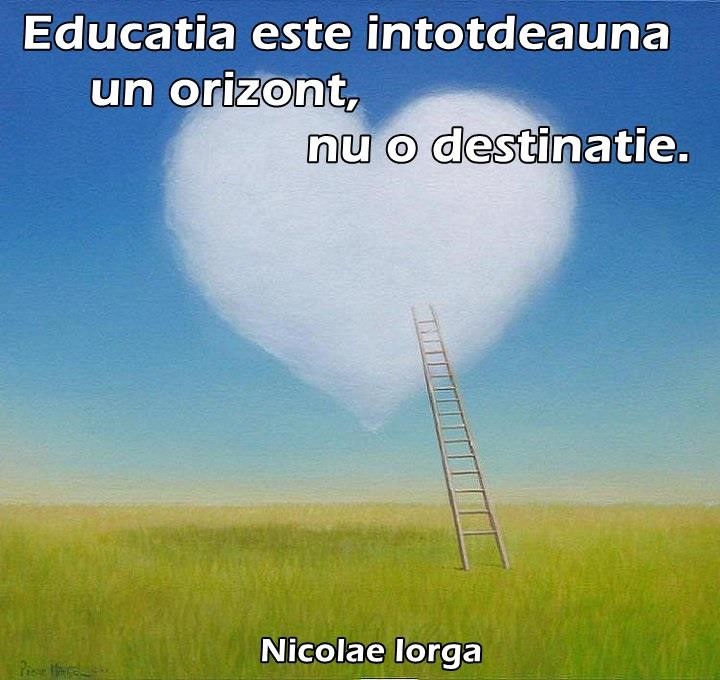 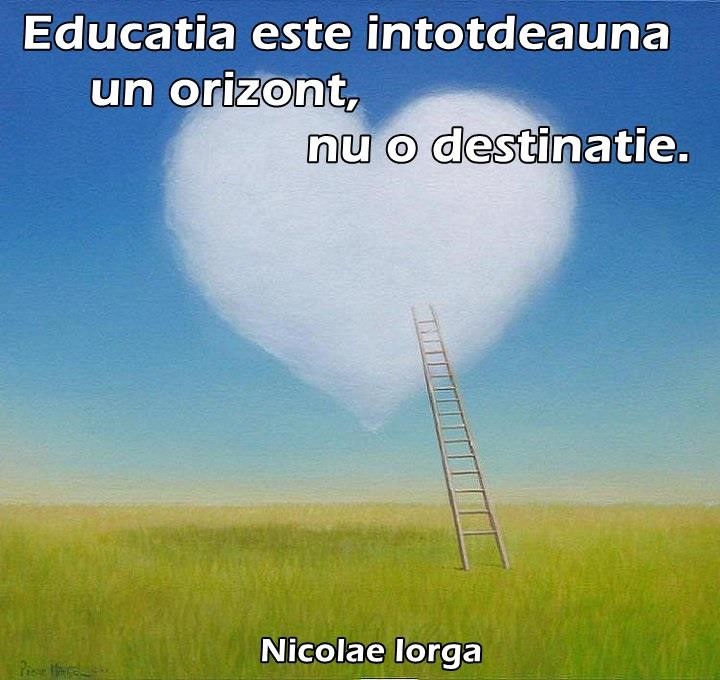 Ridicarea nivelului de cunoştinţe al tuturor elevilor este una din sarcinile deosebite ce trebuie rezolvate de cadrele didactice, care atât în timpul orelor de curs, fizic sau online, cât şi al meditaţiilor trebuie să urmărească dobândirea cunoştinţelor conform programei şcolare, lucru cu atât mai greu cu cât elevii se diferenţiază din punctul de vedere al dezvoltării capacităţilor intelectuale, deoarece o parte din aceştia beneficiază de programe şcolare adaptate (elevi cu CES). Secretul performanţei nu poate fi decât rezultatul unei munci rodnice la care se adaugă pasiune, ambiţie şi dorinţă de perfecţionare, armonie, sudură sufletească între omul de la catedră şi elevi.Profesor IACOB ALINADirector Şcoala Gimnazială Nr.1 Vadu MoldoveiII. 	ORGANIZAREA PROCESULUI DE ÎNVĂŢĂMÂNT Aplicarea legislaţiei şcolare         Este unul din obiectivele urmărite atât de  managerul şcolii, dar şi de câtre cadrele didactice. S-a urmărit continuu buna informare a tuturor celor ce lucrează în şcoală. Astfel s-au pus la dispoziţia tuturor colegilor, dar şi a celorlalţi salariaţi toate actele normative în vigoare, fiecare cadru didactic a avut la dispoziţie programa  şcolară şi planul cadru general, regulamentul de organizare şi funcţionare a unităţilor şcolare, regulamentul de ordine interioară, Codul de etică,  precum şi alte documente absolut necesare informării.  De asemenea, la avizierul şcolii şi la clasele a II-a, a IV-a, a VI-a, a VIII-a  la clasa terminală de gimnaziu s-au afişat documentele referitoare la conţinutul şi desfăşurarea examenelor, precum şi a modului de desfășurare a Examenelor naționale, cât și admiterea în liceu, realizate de către diriginții claselor (Iacob Viorel și Bîlbă Bogdan Dumitru), cât și de catre cadrele didactice de la invățământul primar (Cotruț Anca Ilinca și Leonte Maria Paula ), (Smuliac Elena , Grigoraș Cristina, Oniciuc Andreea). Crearea condiţiilor materiale          În vacanţa de vară s-au luat măsuri, în plan administrativ, ca şi micile disfuncţii să fie remediate: sălile de clasă au fost igienizate, sau înlocuit unele table defecte și s-au igienizat grupurile sanitare. Din punct de vedere igienico-sanitar au fost îndeplinite toate normele în vigoare, unitatea şcolară făcând demersuri pentru obținerea autorizațiilor necesare , la toate corpurile de clădire  (Școala Gimnazială Nr.1 , Școala Gimnazială Nr.2, GPN Dumbrăvița  )De asemenea, există şi autorizaţia de la I.T.M. Atât elevii cât şi personalul au fost instruiţi cu normele de protecţia muncii, fişele de instruire fiind semnate la zi.  Toate sălile de clasă au fost ornate în funcţie de vârsta elevilor sau specificul claselor, sălile având steagul și stema României, precum şi extrase din regulamentul de ordine interioară, misiunea, viziunea și țintele strategice.  În vederea deschiderii în bune condiţii a anului şcolar s-au luat măsuri pentru asigurarea manualelor la toate clasele şi la toţi elevii. Au apărut şi cauze, cum ar fi: pierderea manualelor de către elevi, imposibilitatea de a le recupera datorită situaţiei materiale precare a elevilor şi deteriorarea unor exemplare.  De asemenea, s-au ridicat  la timp de la magazia inspectoratului pachetele cu rechizitele gratuite acordate de guvern, iar Comisia de acordare a burselor a fixat în timp optim elevii bursieri, în această privinţă neexistând nici un fel de problemă. 3. Organizarea colectivelor de elevi.  Încadrarea cu personal   	O altă direcţie în care s-a acţionat a fost formarea colectivelor de elevi, cu un număr de 26 colective de elevi, cu structura:  	             Se constată o constantă a numărului de educabili, în cei trei ani școlari. 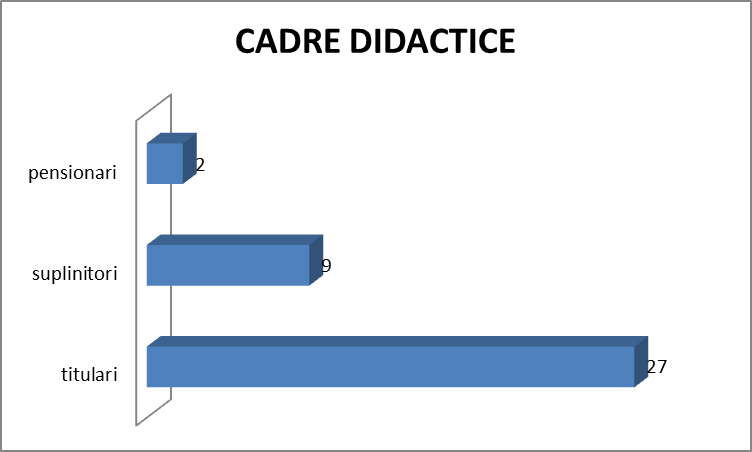 La începerea anului şcolar 2020-2021 unitatea era încadrată cu personalul necesar didactic, didactic auxiliar şi nedidactic, astfel:  personal didactic:  (titulari 22, suplinitori 3, pensionari 1) personal cu norma întreagă: 40educatoare/ prof.pt.inv.preșcolar 5 din care cu gr. I – 1, gr. II – 3, definitivat 1  prof.pt.înv. primar 8 din care cu gr. I - 7, gr. II – 0, definitivat – 0,1 necalificat profesori 25 din care  cu gr. I – 15, gr. II –4, definitivat –2, debutant – 1, necalificat - 2 personal didactic auxiliar: 3; personal administrativ: 9 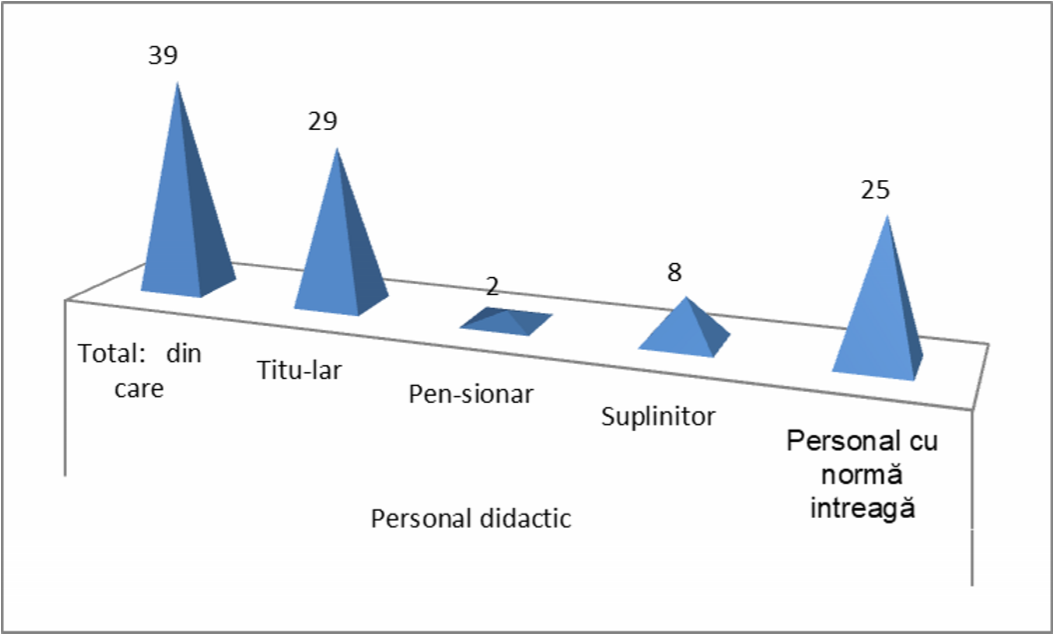 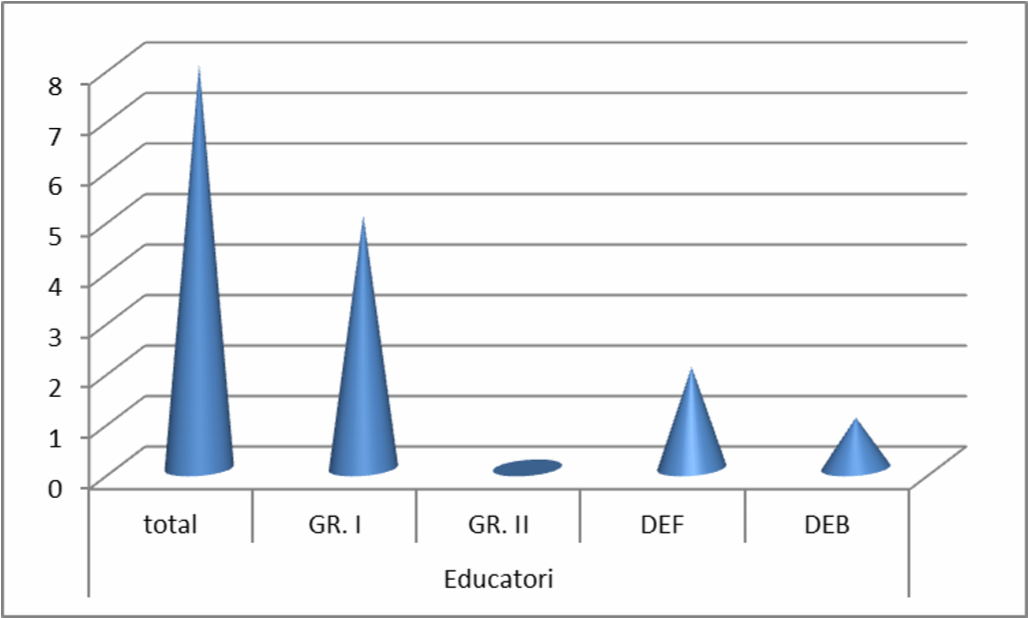 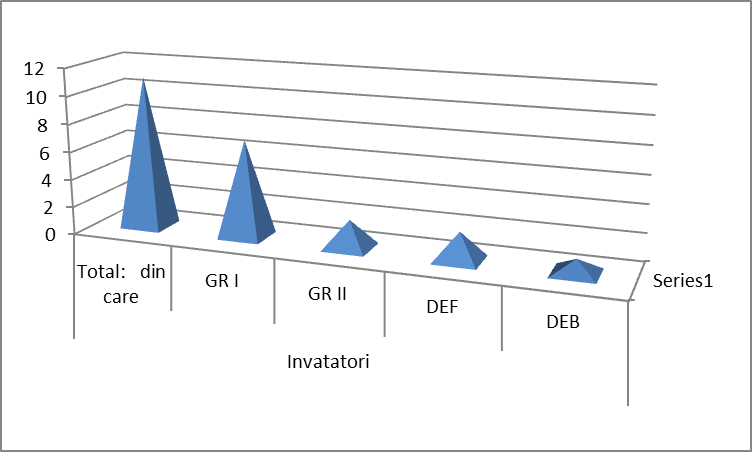 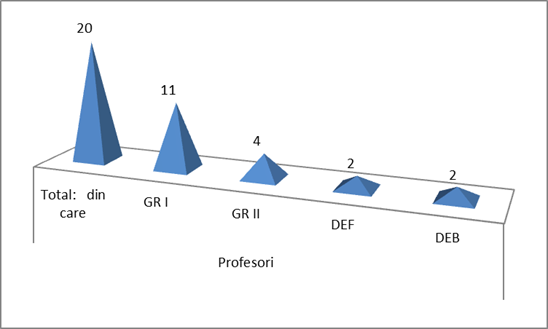 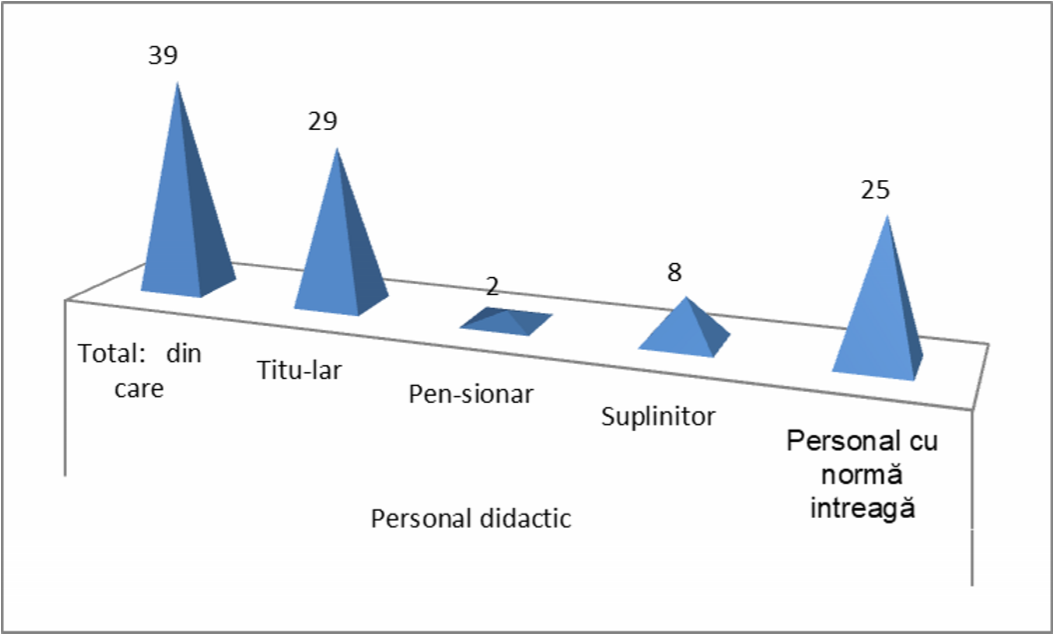 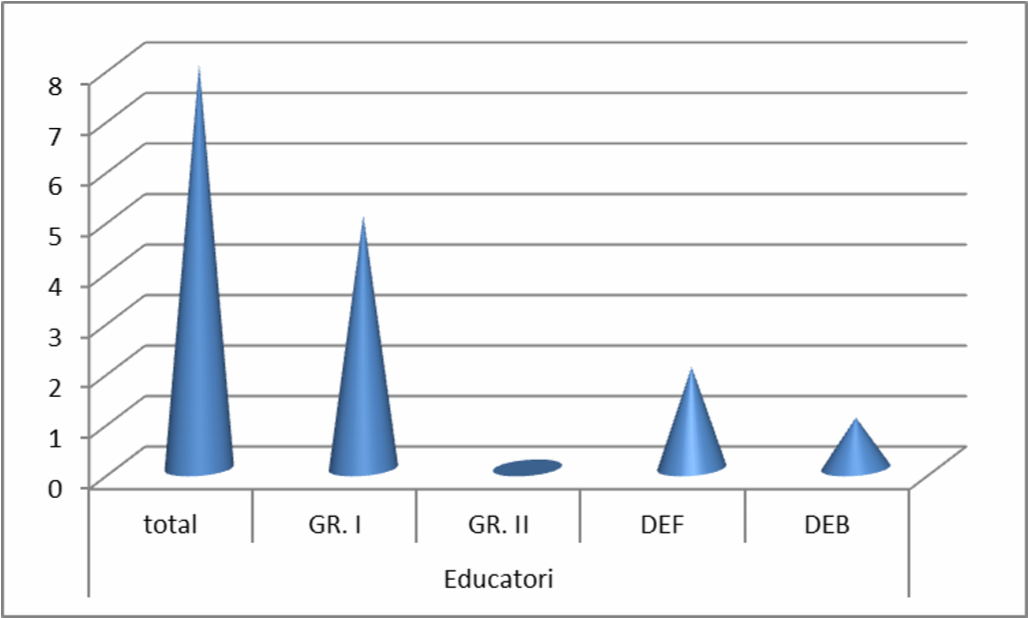 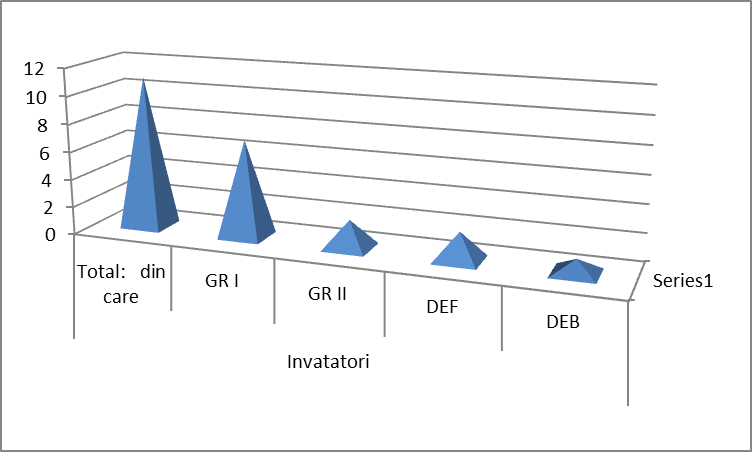 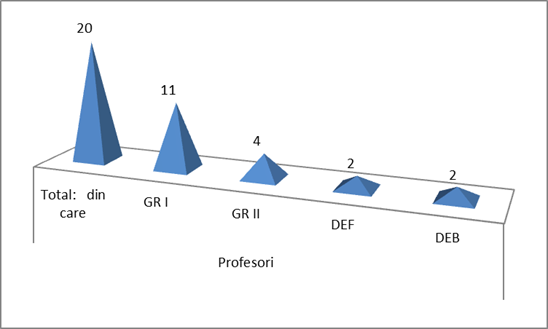 4.Fixarea responsabilităţilor - la începutul anului şcolar s-au rezolvat problemele legate de această perioadă: I. 	definitivarea încadrării cu personal; alcătuirea orarului; stabilirea consilierului educativ, în persoana d-nei prof.înv.primar Dulgheriu Paula Veronica /Martiniuc Mariareorganizarea comisiilor; reconstituirea Consiliului de Administraţie;  Reorganizarea comisiilor metodice: Subcomisia educatori – prof. Airinei Loredana CrinuțaSubcomisia învăţătorilor – prof. Leonte Maria Paula             3. Subcomisia diriginţilor - prof. prof.înv.primar Dulgheriu Paula Veronica / prof. Martiniuc MariaSubcomisia „Limbă şi comunicare”- prof. Sandu Gabriela Subcomisia „Matematică și Ştiinţe”/ Tehnologii  – prof. Zettel Dallida Gabriela Subcomisia „Om și societate”- prof. Beraru Gabriela DanÎn primul Consiliul Profesoral s-a fixat şi aprobat Regulamentul de ordine interioară, Contractul educațional valabile pentru  anul şcolar în curs, cât şi Codul de conduită al personalului angajat.  Orarul şcolii s-a întocmit la timp ţinând cont de normele referitoare la particularităţile de vârstă ale elevilor şi a curbei de efort, însă s-a pliat pe zilele în care colegii noștrii de catedră pot funcționa simultan în două sau mai multe școli. III. CALITATEA ŞI EFICIENŢA PROCESULUI DE ÎNVĂŢĂMÂNT Aspectul conceptual    Şcoala, prin persoana directorului, în colaborare cu membrii Consiliului de Administraţie şi-a stabilit propria politică şi acţiuni privind calitatea demersului didactic.  	Printre obiectivele conceptuale avute în vedere în semestrul trecut s-au numărat: cunoaşterea programului de reformă a învăţământului preuniversitar şi a componentelor acestuia; însușirea de către personalul unităţii şcolare a Codului de etică și Regulamentului intern al unității; cunoaşterea Curriculum-ului Naţional, a programelor, ghidurilor şi normelor metodologice de aplicare a acestora; îmbunătăţirea calităţii şi modernizarea procesului instructiv-educativ prin orientarea învăţării spre formarea de competenţe şi atitudini, utilizarea de strategii participative, diagnosticarea şi ameliorarea rezultatelor şcolare. Planificarea calendaristică a materiei pe discipline s-a realizat în urma consultării Planului-cadru de învăţământ, a programelor şcolare, a ghidurilor şi normelor metodologice, urmărindu-se furnizarea unui curriculum echilibrat armonizând cerinţele cu specificul local. În acest sens la stabilirea ofertei educaţionale din cadrul CDŞ s-au avut în vedere opţiunile şi nevoile de studiu ale elevilor, totul adaptat la baza materială existentă în şcoală cât şi disponibilitatea şi pregătirea cadrelor didactice. Proiectarea a urmărit eşalonarea corectă a conţinuturilor învăţării, asigurând parcurgerea tuturor temelor din programa şcolară.  Comisiile metodice au avut în vedere în primul rând organizarea acţiunilor de tip teoretic – dezbatere a problematicii abordării Curriculum-ului Naţional şi al CDȘ, urmat de activităţi practice sub forma lecţiilor deschise, proiectarea în comun a unor unităţi de învăţare.  Activităţile programate în cadrul tuturor comisiilor metodice au urmărit să satisfacă ştiinţific cerinţele programei prin vigoarea informaţiei şi volumul de cunoştinţe transmis elevilor asigurându-se un climat afectiv şi motivaţional favorabil. Aspectul acţional – pragmatic    Urmare a asistenţelor la ore, a analizei testelor iniţiale şi sumative se concluzionează că în cea mai mare parte cadrele didactice nu fac greşeli de ordin ştiinţific, urmăresc parcurgerea ritmică a materiei în concordanţă cu documentele de planificare. Planul desfăşurării activităţilor de la clasă respectă în mare parte metodologia domeniului, atât din punct de vedere al succesiunii momentelor, al terminologiei specifice obiectului, abordându-se conţinuturi cu caracter formativ-aplicativ, nefiind neglijată tratarea interdisciplinară. Lecţiile prezentate au fost dense ca informaţie, explicite şi convingător prezentate.  Strategiile didactice clasice sunt îmbinate eficient cu cele activ-participative, cunoştinţele elevilor fiind sistematizate, termenii de specialitate aplicaţi pe înţelesul lor. Dotarea cu material didactic nou  răspunde  cerinţelor învăţământului modern, majoritatea cadrelor didactice încearcă să suplinească  neajunsurile prin materiale confecţionate din resurse proprii. Aspectul evaluativ Evaluarea este realizată de cadrele didactice ale şcolii într-un spirit de obiectivitate şi cu o ritmicitate regulată. Sunt îmbinate armonios formele orale cu cele scrise, evaluarea continuă cu cea periodică într-o proporţie echilibrată. Pe tot parcursul semestrelor s-au folosit diferite modalităţi de evaluare curentă şi sumativă a cunoştinţelor prin teste iniţiale, formative, fişe de muncă independentă, colective şi individuale, teste lacunare, lucrări practice, eseuri, referate cu conţinuturi specifice vârstei şi specialităţii. Notarea elevilor  a fost făcută în general cu respectarea normelor în vigoare, întocmindu-se  itemi care să respecte cerinţele minime şi maxime ale programei, fiecare elev având astfel posibilitatea de a se situa pe o anumită treaptă conformă cu nivelul de pregătire şi nu în ultimul caz cu nivelul de inteligenţă.  În concordanţă cu cele relatate putem aprecia că în majoritatea cazurilor, colectivul de cadre didactice se pregăteşte pentru fiecare oră, astfel încât se poate concluziona că: documentele de planificare sunt la zi şi în concordanţă cu programa; managementul orei este eficient; temele pentru acasă sunt bine alese, respectând gradul de dificultate, timpul necesar efectuării; atmosfera de lucru nu este stresantă; evaluarea se realizează diversificat şi diferenţiat; aprecierile au un efect stimulativ, ajutându-i pe elevi să depăşească anumite stări emoţionale; strategiile didactice clasice sunt îmbinate armonios cu cele activ-participative. IV. 	SITUAŢIA LA ÎNVĂŢĂTURĂ ŞI STAREA DISCIPLINARĂ IV.1 NUMĂRUL ELEVILOR Această statistică detaliată conduce la concluzia că există o ușoară tendință de scădere a populației școlare pe toate treptele de școlarizare. Numărul de elevi retrași Se observă o creștere a acestor elevi, ca posibilă cauză fiind plecarea acestor elevi cu familiile în alt județ sau străinătate. 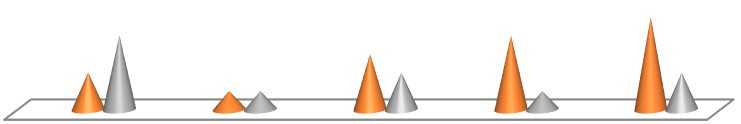 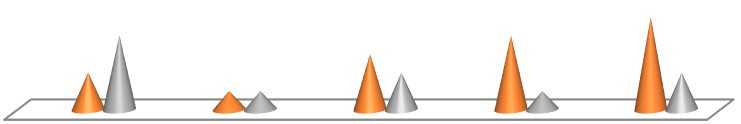 Numărul de elevi școlarizati/neșcolarizați – o creștere a numărului de elevi la învățământul primar și o stagnare la cel gimnazial, comparativ cu anul trecut școlar.  Situația școlară înregistrată la sfârșitul anului școlar 2018-2019:Învățământ primarÎnvățământ  gimnazial Situația școlară înregistrată la sfârșitul anului școlar 2019-2020:Învățământ primarÎnvățământ gimnazialSituația școlară înregistrată la sfârșitul anului școlar 2020-2021:Învățământ primarÎnvățământ  gimnazialIV. 2 REZULTATELE ELEVILOR Rezultatele elevilor constituie o imagine elocventă a întregii activități desfășurate în unitatea de învățământ, a atitudinii educabilului față de educație, în general, precum și a preocupării familiei față de activitatea școlară a copilului. Considerații generale  Prezentarea rezultatelor  la învățătură are în vedere situația statistică la final de an școlar, pe ultimii patru ani, ca săa vem o imagine realistă a nivelului de pregătire al elevilor noștri. Obiective urmărite Formarea competențelor cheie la elevi, care să-i ajute să fie performanți și de scucces în societatea cunaoșterii; Creșterea calității procesului de învățământ prin atingerea standardelor educaționale de către elevi. SITUAȚIA LA ÎNVĂȚĂTURĂ Clasele primare  elevi promovați pe tranșe de medii – la clasa pregătitoare sunt………. promovați S-a constatat: învățământul primar – o scădere a calificativelor - S; B – o creștere; FB – o scădere comparativ cu anul trecut școlar; învățământ gimnazial – o creștere a notelor între 5 – 6,99, o creștere a notelor între 7 -7,99, o scădere a notelor între 8-8,99 și o ușoară scădere a notelor între 9-10, comparativ cu anul trecut școlar. Fluctuația mediilor la învățătură, respectiv scăderea motivației învățării, reflectată în notelor obținute în acest semestru, are drept cauze: Imposibilitatea accesului la device-uri când școala a fost determinată să predea în mediul on-line; Dificultăți în relaționarea cu profesorii; Neadaptarea strategiilor didactice în funcție de particularitățile cognitive a elevilor – îngreunate în perioada învățării on-line; 4. Curriculum excesiv de încărcat, modalități de predare on line ce nu facilita învățarea la unele grupe de elevi, fiind puțin atractive și neadaptate nivelului de înțelegere al acestora; Slaba comunicare părinte-elev, nesupravegherea și lipsa unui program echilibrat (învățătură, odihnă, lecții etc.); Lipsa unei colaborări eficiente școală – familie; Aceste cauze, de scădere a motivației învățării au apărut și pe fondul unor fenomene ce se acutizează în mediul social: Plecarea părinților în străinătate, care determină efecte negative asupra evoluției copiilor (marginalizare, timiditate, dorința de evadare, intrare în grupuri stradale, fuga spre câștigarea unui ban în alte gospodării); Criza pandemică ce a determinat schimbări de comportament la nivelul emoțional al elevilor, necesitând intervenții de ordin comportamental din partea profesorului psihipedagog; Resurse financiare limitate ce nu permit copiilor din familii dezavantajate să frecventeze în mod constant școala (familii monoparentale, cu părinți șomeri, asistați socialetc.); Lipsa de preocupare a familiei în ceea ce privește frecvența copiilor la școala on line; - 	Exitența unei zone de risc socio-economic în imediata apropiere a școlii; - 	Familii incomplete sau cu situații conflictuale. IV. 3 SITUAȚIA ABSENȚELOR Frecvența elevilor reprezintă un indicator important pentru analiza eficienței sistemului de învățământ, constituind o preocupare permanentă a conducerii școlii și nu numai, atât profesorul diriginte fiind responsabil cu frecvența, cât și mediatorul școlar acordând o atenție sporită acestei preocupări. Dintre posibilele cauze ale unei frecvențe slabe, enumerăm: Lipsa de preocupare a familiei; Existența zonei de risc socio-economică, în imediata apropiere a școlii, Scoala Nigotesti; - 	 Resurse financiare limitate ce nu permit copiilor din familii dezavantajate să frecventeze în mod constant școala (familii monoparentale, cu părinți șomeri, asistați social etc. zona Nigotesti ); Lipsa de preocupare a familiei în ceea ce privește frecvența copiilor la școlă, condiții materiale sub limita subzistenței; Statistica prezentată în tabelul de mai jos evidențiază o creștere a numărului total de absențe din anul școlar, până în prezent, de când a scăzut la primar – datorită preocupării părinților în perioada pandemei de lecțiile elevilor în on line, iar la gimnaziu s-a menținut constant. Acest fapt impune în continuare monitorizarea frecvenței elevilor, colaborarea cu familiile acestora, consilierea elevilor și familiilor lor, precum și aplicarea prevederilor legale atunci când situația o impune.  în colaborare cu: Clubul Copiilor Fălticeni, Proiect POIM, partener alături de Primărie, Salvați copiii , în proiectul Sa traim pasnic in diversitate!,  care are ca obiectiv reducerea şi prevenirea abandonului şcolar timpuriu şi promovarea accesului egal la învăţământul preşcolar, primar şi secundar de calitate, inclusiv la parcursuri de învăţare formale, non-formale şi informale pentru reintegrarea în educaţie şi formare; Se remarcă, însă, faptul că frecvenţa acestor  activităţi este dată tot de elevii care vin permanent la şcoală, şi nu de cei care sunt în pericol de abandon timpuriu al şcolii.  Salvați copiii – Activităţi remediale şi/sau de consolidare a achiziţiilor şcolare: Salvaţi Copiii,  - activităţi pentru ciclul primar). Prin toate aceste direcţii de acțiune, se vizează creşterea stimei şi a respectului de sine al elevilor, diminuarea fenomenului de analfabetism funcţional şi nu numai, integrarea socială, recuperarea/remedierea lacunelor şcolare. Menţionăm că în cadrul Cosiliului profesoral s-a stabilit ca nota la purtare să fie scăzută cu un punct la un număr de 10 de absențe conform ROFUIP, deoarece elevii noștri au primit din partea Primariei Vadu Moldovei si a ISJ Suceava tablete cu conectare la internet cu costuri suportate de catre Primarie pentru perioada de învățământ on-line noiembrie-ianuarie, aprilie ,mai 2021 . În continuare se monitorizează atent frecvența elevilor, se colaborează cu familiile acestora prin intermediul  Primariei –serviciul de asistenta sociala  , oferindu-le consiliere psiho-pedagogică individuală/colectivă și aplicarea de sancțiuni conform Regulamentului intern, atunci când situația o impune. Aceste cauze au apărut pe fondul unor fenomene care se acutizează în mediul social de proveniență a educabililor noștri: plecarea părinţilor la muncă în străinătate, care determină efecte negative asupra evoluţiei copiilor, marginalizare, timiditate, dorinţa de plecare, folosirea copiilor la muncile gospodăreşti;  resurse financiare limitate ce nu permit copiilor din familiile dezavantajate să frecventeze în mod constant scoala ( Scoala Nigotesti ) și să lucreze în mediul on-line ( părinţi şomeri, familii monoparentale și/sau asistaţi sociali etc);  - lipsa de preocupare a familiei în ceea ce priveşte frecvenţa elevilor, condiţii materiale sub limita subzistenţei (Chelariu Maria Magdalena –Scoala Nigotesti);  existenţa unei zone de risc socio-economic în imediata apropiere a şcolii;  familii incomplete sau în situaţii conflictuale, cu lipsa interesului pentru educația propriilor copii. Frecvenţa a constituit preocuparea permanentă a conducerii şcolii şi nu numai; atât profesorul diriginte este responsabil cu frecvenţa elevilor, cât și mediatorul școlar acordând o atenţie sporită acestei probleme.   	Dintre posibilele cauze ale frecvenţei slabe, enumerăm:  lipsa de preocupare a familiei cu privire la frecventarea cursurilor de către copii,  condiţii materiale la limita existentei,  frica părinților de a lăsa elevii la școală pe timp de pandemie; existenţa unei zone de risc socio-economic în imediata apropiere a şcolii,  familii incomplete sau în situaţii conflictuale,   	S-a impus luarea unor măsuri, cum ar fi: părinţii au fost consiliaţi în legătură cu riscul la care supun copii prin lipsa lor de preocupare faţă de situaţia şcolară, prin sprijinul oferit de Serviciul de Asistenta Socială,  a diriginţilor şi mediatorului-asistent social ; continuarea colaborării cu:  Inspectoratul de Poliţie Judeţean Suceava; Centrul Judeţean de Resurse şi Asistenţă Educaţională (CJRAE); Poliţia de Proximitate;   Direcţia de Asistenţă Comunitară, Salvați copiii. Elevi corigenți   Datorită situației pandemice, la elevii cărora nu li s-a putut încheiat situația școlară pe semestrul I, în 8 săptămâni din semestrul al II-lea avem posibilitatea de a le încheia situația școlară, motiv pentru care la momentul raportării situației statistice pe primul semestru nu avem corigenți. Elevi ce nu au frecventat cursurile S-a înregistrat un număr de  4 elevi ce nu au frecventat cursurile pe anul trecut școlar 2020/2021 Elevi cu abateri disciplinare Datorită derulării unor programe educaționale menite să prevină abaterile disciplinare în rândul elevilor, eficacitatea acestora s-a dovedit mulțumitoare. În acest an școlar se constată o scădere a acestui fenomen cu 1,69  la ciclul primar și 1,22  la gimnaziu comparativ cu aceeași perioadă a anului școlar anterior. Acest fenomen alarmant în învățământ, la noi a scăzut, acești elevi ce au avut abateri fie provin din familii cu părinți plecați în străinătate, ori din familii dezorganizate, cu părinți consumatori de alcool sau cu o stare materială precară, atribuim fenomenului unui evident substrat social.   Principalele cauze ale fenomenului de elevi neşcolarizaţi provenienţa din familii dezorganizate, ori starea materială precară a familiilor din care aceştia provin;    absenţa unui părinte sau a ambilor părinţi, plecaţi la muncă în străinătate; reţinerea elevilor pentru activităţi gospodăreşti sau aducătoare de venituri; eşec şcolar repetat, datorită deficienţelor de adaptare sau readaptare şcolară. Măsuri în vederea reducerii numărului de elevi neşcolarizaţi colaborarea mai strânsă cu părinţii elevilor aflaţi în acestă situaţie;  colaborarea cu instituţiile de asistenţă socială; stimularea interesului pentru şcoală al copiilor şi elevilor, prin monitorizarea şi evaluarea programelor guvernamentale de protecţie socială; oferirea de device-uri elevilor ce nu au avut posibilitate de lucru on line; stimularea parteneriatului şcoală-comunitate. În vederea ameliorării fenomenelor de regres şcolar, mediocritate, colectivul de cadre didactice a întocmit un plan de măsuri care prevede: folosirea mai eficientă a metodelor sincron și asincron în mediul on-line; proiectarea corespunzătoare a activităţilor diferenţiate; monitorizarea permanentă a situaţiei şcolare şi a absenteismului, cu menținerea legăturii cu familiile de proveniență a elevilor; îmbunătăţirea relaţiei cu familia prin implicarea mediatorului şcolar, ore de consiliere individuală/colectivă la toate clasele; adaptarea nivelului cunoştinţelor, a metodelor de învăţare la capacitatea intelectuală a elevilor cu un ritm deficitar de receptare a mesajelor;  evaluarea graduală pe baza unor bareme minime de cunoştinţe prevăzute de programa şcolară. CONCLUZII CU PRIVIRE LA REZULTATELE ELEVILOR Aspecte pozitive  motivaţia pentru învăţare mai crescută la elevii din clasele primare; tratarea diferenţiată a elevilor din clasele primare, în mod deosebit; eforturile elevilor cu cerinţe educaţionale integraţi în învăţământul de masă pentru atingerea standardelor educaţionale la nivel cel puţin minimal; desfăşurarea unor ore de pregătire suplimentară a elevilor cu lacune în învăţare sau a celor capabili de performanţe. Aspecte care au nevoie de îmbunătăţire înţelegerea şi acceptarea de către toate cadrele didactice a faptului că fiecare elev este important; creşterea motivaţiei pentru învăţare, cu precădere la elevii de gimnaziu diferenţierea activităţilor în cadrul lecţiilor de la calsă sau on-line; adaptarea strategiilor didactice la nivelul de pregătire al elevilor,  astfel încât să se înregistreze progrese relaţia elev-cadru didactic; informarea părinţilor cu privire la supravegherea copiilor în familie şi acordarea sprijinului din partea profesorului diriginte ; îmbunătăţirea comunicării între părinţi şi copii, cât şi cadre didactice, cu ajutorul asistentului social ; utilizarea device-urilor pentru elevii din mediul on-line și încurajarea acestora de participare la activitățile remediale; stabilirea temelor pentru acasă, a Pachetelor educaționale oferite în cadrul învățării on-line și verificare sistematică a acestora. Măsuri de remediere: accent pe formarea celor opt domenii de competenţe-cheie pentru elevii din învăţământul primar şi gimnazial;  asigurarea în sălile de curs a unei atmosfere prietenoase şi sigure; centrarea evaluării elevilor pe competenţe; îmbunătăţirea abilităţilor de comunicare şi relaţionare a profesorilor cu elevii; desfăşurarea unui număr mai mare de ore în afara spaţiului şcolar; colaborarea profesorului de la clasa  cu profesorul specializat în remediere, în cazul elevilor cu rămâneri în urmă la învăţătură; informarea periodică, în scris, a părinţilor, cu privire la evoluţia şcolară a elevului; elaborarea standardelor naţionale de evaluare pentru fiecare disciplină şi realizarea evaluării pe competenţe; elaborarea planurilor individualizate ale elevilor în urma evaluărilor. VI. RAPORT FINANCIAR CONTABIL În primul  semestru al acestui an școlar, unitatea noastră a fost finantata de către Primăria Vadu Moldovei,  astfel:  Cheltuieli materiale – 140500 lei, din care pentru utilități s-a achitat suma de 105586.87 lei. Din suma de 34663.07 lei , la capitolul cheltuieli bunuri și servicii, ajutoare sociale  s-au putut realiza următoarele: achizitionarea de materiale de curatenie – 7396.85 lei efectuarea dezinfectiei – 2525.49 lei plata mentenantei programului de contabilitate – 1487.50lei servicii SSM – 1785 lei incarcari cartuse imprimante si service – 2540 - lei  plata serviciilor de pază - alarmare – 1362.65 lei plata furnituri birou  - 1050 lei verificare si incarcare stingatoare – 952 lei achizitionarea de materiale de intretinere si reparatii – 2825.50 lei. Plata cursurilor de formare profesionala– 850 lei Evaluarea medicala – 738 lei Suport videoproiector – 14 buc -1083.57 lei Camere web – 9 buc – 1296.12 lei Boxe – – 640.89 Carte scolara – 3999.67 lei Materiale sportive – 777.72 lei Imprimanta  – 700 lei Lampi UV – 2 buc – 362.95 lei Roaba – 142 lei  Asigurare cladiri – 6160.15 lei Plata ajutoarelor sociale a elevilor cu CES – 20409 lei. VII. ACTIVITATEA BIBLIOTECII I. Date referitoare la utilizatori: Situația utilizatorilor Repartizarea utilizatorilor pe niveluri de clase și alte categorii: II. Activitatea de împrumut în perioada 14.09.2020-08.02.2021 1. Număr total de volume aflat în bibliotecă / număr total de volume împrumutate la domiciliu până la data de 08.02.2021 III. Integrarea bibliotecii in activitatea didactică și educativă: 1. ACTIVITĂŢI CU CARACTER PERMANENT: Reactualizarea permanentă a informaţiilor de la panoul bibliotecii; Analiza modului în care colecţiile de publicaţii (prin numărul şi structura lor tematică) răspund cerinţelor beneficiarilor;  Completarea curentă, înregistrarea şi organizarea publicaţiilor; Asigurarea permanentă şi modernizarea aparatului bibliografic informaţional: verificarea şi aducerea la zi a cataloagelor bibliotecii; Alcătuirea unor bibliografii, fişiere, cataloage, dosare pe diferite teme şi capitole ale programelor şcolare; Întocmirea de liste de titluri ale cărţilor recent achiziţionate etc.; Împrumutul cărţilor la domiciliul elevilor şi în sala de lectură (spaţiul amenajat în incinta bibliotecii); Analiza intereselor de lectură ale elevilor şi gruparea acestora în funcţie de particularităţile lor (elevi care au dificultăţi la anumite discipline, cititori cu preferinţe unilaterale, speciale, cititori fără nici un sistem de lectură, cititori superficiali, cititori pasionaţi de lectură etc.); măsuri preconizate pentru orientarea şi educarea lecturii acestora; potrivit cerinţelor procesului instructiv – educativ şi ţinând seama de particularităţile de vârstă, de pregătirea şi de interesele individuale ale acestora (discuţii cu caracter de recomandare la împrumutul cărţilor, convorbiri despre cărţile citite, întocmirea de liste şi planuri generale şi individuale de lectură etc.);  Familiarizarea elevilor privind utilizarea eficientă a colecţiilor şi serviciilor oferite de bibliotecă, normele de împrumut şi de consultare a publicaţiilor; îndrumarea în folosirea cataloagelor şi a lucrărilor de referinţă, în selectarea lucrărilor care le sunt necesare, fişarea şi sistematizarea materialului selectat etc. Acţiuni de popularizare a cărţilor şi a bibliotecii; Nominalizarea modalităţilor şi a acţiunilor de antrenare a elevilor în activităţile de bibliotecă; Precizarea perioadelor de inventariere / verificare, recondiţionare şi casare a publicaţiilor;  Probleme administrativ – gospodăreşti etc. .ACTIVITATI PEDAGOGICE: Prezentarea bibliotecii, a regulamentului de ordine interioara claselor  0-8; Inscrierea elevilor la biblioteca cls. I –Dulgheriu Paula Veronica;  Inscrierea elevilor la biblioteca cls. a II-a - prof. Inv.pr. Smuliac Elena/ Oniciuc AndreeaInscrierea elevilor la biblioteca cls. a III-a  - prof.inv.pr.Spînu Liliana Carmen/ Grigoraș Cristina;  -Inscrierea elevilor la biblioteca cls. a IV-a  – inv. Leonte Maria Paula/ Cotrut  Anca Ilinca ; Primii pasi in biblioteca cls. 0 – Oniciuc Andreea /Jibu Cristina; Inscrierea elevilor la biblioteca cls. V-VIII – diriginții și prof de lb. română Sandu Gabriela/ Sandu Vasile - Confruntarea listelor de lectura recomandate cu fondul de carte a bibliotecii cls. 0-8; ALTE ACTIVITATI: participare la cercul metodic al bibliotecarilor înnoirea fondului de carte prin primirea prin donatie a  unui număr mare de volume. realizarea bibliotecii virtuale pe site-ul Scolii Gimnaziale Vadu Moldovei s-a creat grupul bibliotecii Școlii Gimnaziale  Nr.1 pe Whats App unde se menține contactul cu elevii și cadrele didactice - activități în on-line de ziua lui Mihai Eminescu la împlinirea celor  171 ani de la nașterea poetului; - activități în on-line de ziua Unirii.  VIII. PERFECŢIONAREA CADRELOR DIDACTICE În Comisa de curriculum s-au predat planificările, proiectările pe unităţi de învăţare, cu metodele şi procedeele de evaluare, cât și analiza rezultatelor de la testele iniţiale, stabilindu-se şi măsuri ameliorative. Cadrele didactice cu experienţă, foștii responsabili ai comisiilor metodice au acordat consultaţii celor interesaţi, activitatea teoretică fiind completată de aplicaţii practice la ore, la secvenţe de ore, urmate toate de dezbateri libere, referate metodico-ştiinţifice etc.  La nivelul fiecărei discipline s-a întocmit un dosar cuprinzând standardele de performanţă ale elevilor, comparativ cu începutul anului şcolar, însumându-se deficienţele semnalate şi măsurile ameliorative în vederea eradicării în măsura posibilităţilor a situaţiilor de abandon şcolar şi repetenţie. În acest sens fiecare clasă având un program prestabilit de meditații la orele de matematică, română și științe, chair în domeniul on-line.  Activităţile propuse în cadrul comisiilor metodice au urmărit să satisfacă ştiinţific cerinţele programelor prin vigoarea informaţiei şi volumul de cunoştinţe transmis elevilor, asigurându-se în acest fel un climat afectiv şi motivaţional favorabil învăţării.  S-a urmărit ridicarea nivelului de cunoştinţe ale elevilor, accentuându-se importanţa studiului pentru elevii clasei a VIII-a, elevi ce s-au bucurat de un program de meditații oferit la matematică și română, pentru o mai bună pregătire privind examenul de evaluare naţională.  Permanent s-au căutat metode şi tehnici pentru combaterea eşecului şcolar, cu sprijinul acordat de profesorilor itineranţi de la ambele cicluri de învăţământ.  Activităţile din cadrul comisiilor metodice s-au desfăşurat sub formă de dezbateri, referate, lecţii demonstrative, mese rotunde și din semestrul I si  al II-lea s-au realizat participări la webinarii.  Cadrele didactice care predau la unitatea noastră școlară au o preocupare permanentă privind perfecționare, astfel încât putem menționa că: avem cadre didactice ce urmează cursurile la a doua facultate, Iacob Viorel –reconversie educatie fizica, Fartais Elena –Științele Educației, Iacob Mariana –Litere Română-spaniolăun număr de 8 profesori () la proiectul gândirea critică și comportamentul socail al adolescenților; - prof. Cadrele didactice  au participat la Webinare „ ”. Prof. Zettel Dallida,prof. Sofia Alina Florina/ Iacob Alina/  a participat la cursul de formare CRED; VIII. ACTIVITĂȚILE COMISIILOR DIN CELE 3 STRUCTURI   COMISIA ÎNVĂŢĂTORI - responsabil prof. Leonte Maria PaulaI. 	DOMENIUL de dezvoltare CURRICULUM În anul școlar atipic (septembrie, octombrie – elevii s-au prezentat la școală; noiembrie-ianuarie – activități online), la nivelul comisiei metodice a învăţătorilor, în semestrul I, conţinuturile demersului didactic, ca de fiecare dată, au fost structurate în deplin acord cu parametrii corespunzători asigurării calităţii în învăţământ. S-a ţinut cont de reglementări elaborate de MEN, precum şi de recomandările primite din partea inspectorului de specialitate.   Întreaga activitate s-a desfăşurat în concordanţă cu documentele programatice pe toate compartimentele lor la care s-au adăugat priorităţile etapei şi noutăţile survenite în plan organizaţional sau din punct de vedere al conţinuturilor. Ca în fiecare an, problematica specifică clasei pregătitoare şi claselor I - IV ne-a preocupat în mod deosebit. Chiar dacă în acest an nu au fost obligatorii, au fost concepute, aplicate şi analizate probele de evaluare iniţială din diverse puncte de vedere. Pe baza concluziilor stabilite  s-a conturat demersul didactic cel mai eficient la nivelul fiecărui colectiv.   Învăţarea centrată pe elev a făcut ca fiecare dintre noi să concepem şi să desfăşurăm activităţi de învăţare în concordanţă cu particularităţile individuale, dar şi cu cerinţele standard; s-a respectat curba de efort a elevilor, dar şi nevoia de reînvăţare, ameliorare, dezvoltare.      Pentru că obiectivele învăţării au fost definite clar, periodic s-a realizat compararea conţinuturilor proiectate cu cele realizate şi replanificarea unora dintre ele, conform unor situaţii concrete, astfel încât fiecare elev să înveţe în ritmul său propriu de învăţare. Asigurarea calităţii şi eficienţei procesului de învăţământ Fiecare  cadru didactic a respectat şi s-a bazat, atât la nivelul muncii individuale cât şi colective, pe unităţile de competenţă, urmărind indicatorii de performanţă, respectându-şi responsabilităţile la nivelul colectivului, dar şi al comisiei metodice.  O atenţie deosebită s-a acordat continuării  monitorizării elevilor cu probleme în învăţare  din fiecare colectiv, implicându-i în activităţi didactice diverse în vederea participării active şi conştiente  la propria formare, atât pe plan intelectual, dar şi afectiv şi psihic.      Pentru ca motivaţia să existe din toate punctele de vedere, fiecare învăţătoare a amenajat spaţiul de lucru, respectând ambientul corespunzător: condiţiile de igienă, aspect informativ, formativ, estetic, toate acestea facilitând diversificarea formelor de organizare, a instruirii conform particularităţilor de vârstă şi individuale. În vederea formării instrumentelor fundamentale şi a aptitudinilor de comunicare, au fost  consolidate deprinderi de citit-scris, socotit, explorare / investigare, interpretare pe baza observaţiilor directe sau a experienţei de viaţă personală.   Dezvoltarea capacităţii de învăţare s-a realizat prin abordarea unei diversităţi de forme de învăţare: învăţarea reciprocă, metoda cubului, ciorchinelui, chestionarului, observaţiei directe, fonetico analitico-sintetică, susţinerea şi explicarea unei noţiuni pe baza studiului individual.    În acest fel, elevii clasei pregătitoare şi claselor I-IV au dovedit, în urma aplicării probelor de evaluare formative,  însuşirea competenţelor corespunzătoare perioadei de studiu. 1.1.Asistenţe la ore: 1.2.Ore demonstarative în cadrul comisiei 1.3.Ex: referate — comisii metodice  Datorită pandemiei și restricțiilor impuse în acest semestru nu s-au realizat asistențe la ore, nici activități demonstrative în cadrul comosiei.  Puncte tari: Respectarea programei şcolare; Abordarea unei diversităţi de forme de învăţare; Diversificarea formelor de organizare a clasei de elevi; Desfăşurarea activităţilor de învăţare în concordanţă cu particularităţile individuale ale elevilor; Puncte slabe: Absenteismul II. 	DOMENIUL de dezvoltare LEGISLATIV Planificarea şi proiectarea unităţilor de învăţare s-au făcut ţinându-se cont de precizările  făcute în ghidurile metodologice si respectându-se planurile cadru şi  programele şcolare. Toate clasele din învăţământul primar  au respectat planul-cadru de învăţământ pentru învăţământul primar, aprobat în Anexa 1 la OMEN nr. 3371/12.03.2013. Schemele orare sunt bine întocmite respectând caracteristicele colectivului de elevi cu care se lucrează şi reflectând nevoile clasei. În general, resursele temporale sunt corect repartizate pentru fiecare unitate de învăţare în parte făcându-se posibilă o evaluare eficientă la perioade scurte de timp şi stabilirea unui plan  remedial, daca este cazul. Planificarea este personalizata şi reflectă specificul clasei la care se lucrează, respectându-se caracteristicile psihice ale colectivului şi de nivelul de cunoştinţe, priceperi si deprinderi. III. 	 DOMENIUL de dezvoltare RESURSE UMANE  III. 1. Parteneriate Parteneriat cu Poliția Locală – Proiect „Ai grijă de viața ta” - 16 decembrie 2020, activitate cu Politia Locala online  –; Colaborare cu profesorii de sprijin               IV. 	 DOMENIUL de dezvoltare ACTIVITATE DIDACTICĂ şi de PERFECŢIONARE În acest semestru cadrele didactice au participat la următoarele activități:  - Participare la cercul pedagogic -online Şcoala Gimnazială (14 decembrie 2020) Clasele: CP, I, a II-a, a III-a şi a IV-a  Tema: Instrumente digitale pentru organizarea  activității de predare-învățare-evaluare în ciclul primar Exemple de bune practici educaționale utilizate în evaluarea continuă și sumativă în mediul online.   Chiar dacă activitățile s-au desfășurat în mediul online, cadrele didactice au fost preocupate de propria perfecționare. Au participat la o serie de webinare pentru a-și însuși mai bine metodele de predare-evaluare în mediul online.  Spinu Liliana , profesor la clasa a III-a, a absolvit cursul online „Intensiv de educație digitală” desfășurat în perioada 21 septembrie-16 decembrie, a participat la workshop-ul online „ Pași spre independență pentru copiii cu CES”, a participat la webinarele „MICROSOFT TEAMS„ și „GOOGLE CLASSROOM”  	Elena Smuliac, profesor la clasa a II-a, a participat la webinarele „MICROSOFT TEAMS„ și „GOOGLE CLASSROOM” Dulgheriu Paula, profesor la clasa I a participat la webinarul „Cum să ramânem puternici și echilibrați emoțional în aceste timpuri”  	IV.1. EX: Lectorate cu părinţii: Pentru a menţine relaţia familie - şcoală, am oferit în cadrul şedinţelor cu părinţii, dar şi a celor de consiliere informaţii periodice şi chiar zilnice. Relația cu părinții s-a menținut telefonic și prin aplicațiile WhatsApp și ZOOM.  Printr-o colaborare cu familiile elevilor, am reuşit să nu înregistrăm la nivelul colectivului mari abateri de la normele de disciplină şi comportament. Chestionarele aplicate părinţilor au reliefat faptul că doar unii se implică în problematicile generale ale şcolii, dar şi cele specifice ale colectivului de elevi.  V. 	DOMENIUL de dezvoltare ACTIVITATE EDUCATIVĂ V.1. Activităţi extraşcolare: În cadrul activităţilor curriculare, extracurriculare şi extraşcolare acţiunea pedagogică s–a centrat în egală măsură pe formarea capacităţilor intelectuale de bază, a atitudinilor şi comportamentelor dezirabile la elevi, calitatea acestor performanţe asigurându-se prin utilizarea preponderentă a metodelor interactive, activ - participative precum şi prin raportarea problematicii la experienţele copiilor. Pe parcursul semestrului I cadrele didactice din învăţământul primar au desfăşurat şi s-au implicat în numeroase activităţi extraşcolare şi extracurriculare: Clasa pregătitoare – prof. Jibu Cristina În luna octombrie  5 Octombrie – Ziua Educației    În luna decembrie:  Serbarea „Colindă, colindă” –Spinu Liliana Carmen,-toate cadrele didacticeClasa I – prof. Dulgheriu Paula VeronicaÎn luna octombrie: 5 Octombrie – Ziua Educației Clasa a II-a– În luna octombrie:   5 Octombrie – Ziua Educației Clasa a III-a – prof. inv pr. Spinu LilianaActivitățile propuse au valorificat competențele elevilor, marcând momentele istorice dar și cele spirituale, culturale, cum ar fi :  Educaţia = Viaţă Respect! – Stop violenţei   Toamna prin ochi de copil –expozitie de lucrari;   În luna octombrie: 5 Octombrie – Ziua Educației  În luna decembrie              La mulți ani, România! Clasa a IV-a – Cotrut Anca  În luna octombrie  5 Octombrie – Ziua Educației   Toate clasele din învățământul primar au participat la următoarele activități:  16 decembrie 2020, activitate cu Poliția Locală a desfășurat în mediul online activitati cu elevii  VI. 	DOMENIUL de dezvoltare ÎNDRUMARE,  CONTROL,  EVALUARE Evaluarea rezultatelor şcolare s-a realizat prin folosirea celor trei tipuri de evaluare, dar şi apelând la strategii de evaluare alternativă. Aprecierea rezultatelor şcolare s-a făcut prin elaborarea descriptorilor de performanţă pentru unităţi de conţinut grupate în diverse moduri, încât să corespundă standardelor de performanţă, stabilirea probelor de evaluare conform obiectivelor, stabilirea ulterior  (ca urmare a concluziilor  în urma analizei acestora ) a modalităţilor de ameliorare şi dezvoltare, însoţirea evaluărilor de observaţii şi aprecieri, folositoare elevilor, dar şi părinţilor în ideea sprijinirii actului de învăţare.  Fiecare cadru didactic are o mapă în  care a cuprins: planuri cadru pentru fiecare clasă, programele şcolare în vigoare, schema orară, planificarea calendaristică şi proiectarea unităţilor de învăţare, fişe de lucru şi teste de evaluare predictivă, sumativă şi formativă. În cadrul comisiilor din şcoală colaborarea a fost eficientă, împărtăşindu-ne reciproc din experienţa didactică (prezentarea de exemple de buna practică).  ANALIZA SWOT ACTIVITATEA 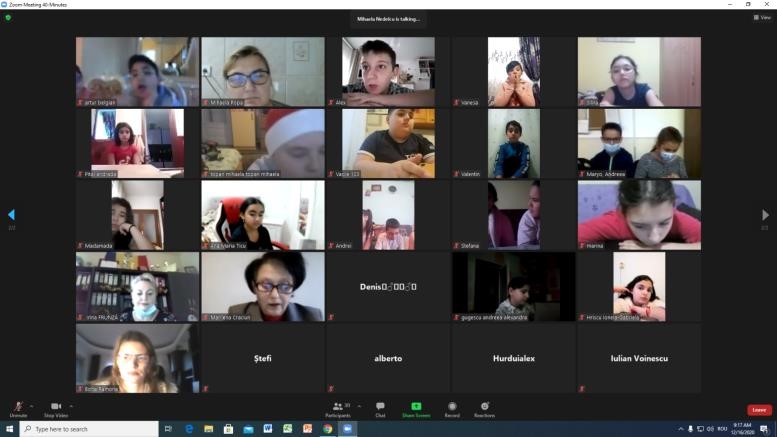 CU POLIȚIA LOCALĂ  COMISIA LIMBĂ ŞI COMUNICARE – responsabil prof.Sandu GabrielaI. 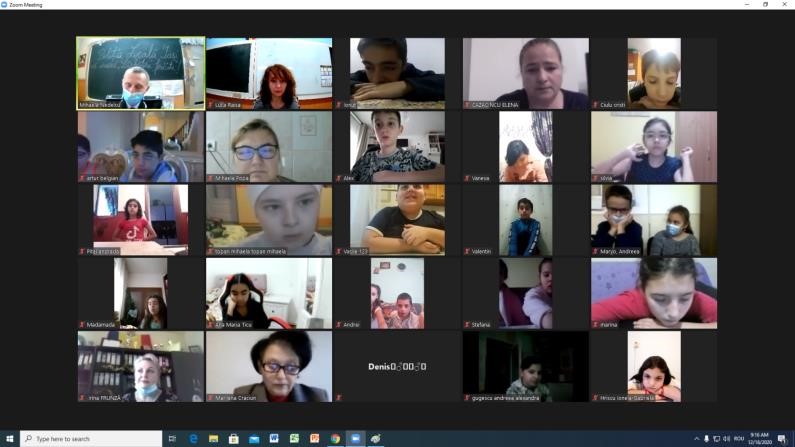 ARIA CURRICULARĂ LIMBĂ ȘI COMUNICAREAN ȘCOLAR 2020-2021COMPONENȚA ARIEI CURRICULARE LIMBĂ ȘI COMUNICARE ÎN ANUL ȘCOLAR 2020-2021:I. STATISTICĂ – RESURSE UMANE 1. Date statistice privind încadrarea pe discipline din aria curriculară LIMBĂ ȘI COMUNICAREII. Analiza calităţii 1.Calitatea activităţii de predare-învăţare- curriculumul aplicat- strategiile didactice şi metodele de predare-învăţare utilizate- instrumentele de evaluare utilizate2. Examene nationale- analiza rezultatelor obţinute de elevi în cadrul examenelor naţionale,III. ACTIVITĂŢI METODICE ŞI DE FORMARE- Membrii ariei curriculare  au participat la consfătuirile profesorilor de specialitate și la cercurile metodice organizate la nivel de zonă.IV.   Informaţii privind desfăşurarea simulării  examenului de Evaluare Națională la Limba românăSimularea examenului de evaluare naţională s-a desfăşurat conform procedurilor în vigoare, respectându-se cu stricteţe articolele din procedură privind organizarea şi desfăşurarea probei scrise pe 29 martie 2021.Evaluarea probei scrise s-a făcut cu respectarea procedurii nr. 26335/08.02.2021 şi a prevederilor Metodologiei de organizare şi desfăşurare a evaluării naţionale pentru absolvenții clasei a VIII-a valabilă în anul 2021.        Date statistice în urma finalizării evaluării lucrărilor scrise: În urma evaluării realizate în unitatea şcolară s-au obţinut, statistic, următoarele rezultate:Clasa  a VIII-aProcentul notelor peste 5 – 61,29%Plan de remediere propus în urma desfăşurării simulării examenului de Evaluare Naţională pentru elevii clasei a VIII-a în unitatea şcolară ŞCOALA GIMNAZIALĂ NR.1 VADU MOLDOVEI la disciplina Limba și Literatura Română- Au fost realizate ore de pregătire suplimentară în vederea obținerii unor rezultate mai bune la examenul de Evaluare Națională.La sesiunea din iunie 2021 s-au obținut următoarele rezultate la disciplina Limba și Literatura Română:Clasa a VIII-aProcentul notelor peste 5 – 78,57%Evaluarea națională pentru elevii clasei a VI-aTabel sinteticV. ANALIZA SWOTPUNCTE TARI Toţi profesorii catedrei au o pregătire de specialitate şi pedagogică serioasă şi, totodată, mare disponibilitate de a comunica eficient cu elevii; În cadrul ariei curriculare există un climat bazat pe înţelegere şi armonie;Activitatea catedrei a avut la bază planificarea riguroasă a materiei, la fiecare clasă, prin  valorificarea programei de specialitate;S-au valorificat în teste informaţii din mai multe manuale alternative; S-a realizat predarea online a materiei în ultima parte a semestrului I;S-a realizat pregătirea elevilor din clasa a VIII-a în vederea susținerii examenului de Evaluare Națională;Toți elevii au avut posibilitatea de a participa la activitățile online.PUNCTE SLABESlaba implicare a tuturor părinţilor în activităţile şcolii, dezinteresul multora dintre ei faţă de școală, preocupările copiilor lor în detrimentul pregătirii școlare.OPORTUNITĂŢI  Valorificarea potenţialului creativ al elevilor prin iniţierea de noi proiecte educative şi asumarea de roluri;Deschiderea activităţii educative spre implicare şi responsabilizare  în viaţa comunităţii;Valorificarea competențelor digitale în desfășurarea activităților online;AMENINŢĂRILipsa de timp și de motivație financiară;Multitudinea ofertelor de activități duce la suprasolicitare;Condițiile familiale precare ale unor elevi îi împiedică pe aceștia să participe activ la activitățile online, dacă acestea se impun a fi desfășurate. COMISIA MATEMATICĂ ŞI ŞTIINŢE - responsabil prof. Zettel Dallida Gabriela                                                                   An şcolar: 2020-2021Aria curriculară: ,,Matematică si știinte  ale naturii,,COMPONENȚA ARIEI CURRICULARE „MATEMATICĂ ȘI ȘTIINTE”AN ȘCOLAR 2020– 2021I. STATISTICĂ – RESURSE UMANE 1. Date statistice privind încadrarea la Discipline din aria curriculară „MATEMATICĂ ȘI ȘTIINȚE”II. Analiza calităţii 1.Calitatea activităţii de predare-învăţare- curriculumul aplicat- strategiile didactice şi metodele de predare-învăţare utilizate- instrumentele de evaluare utilizate2. Examene nationale- analiza rezultatelor obţinute de elevi în cadrul examenelor naţionale,3. Rezultatele elevilor la olimpiadele şi la concursurile şcolare naţionale şi internaţionale- Elevii din această arie curriculară. au participat   la următoarele concursuri Olimpiada Natională  Gazeta Matematică , d-na prof. Sofia Alina a participat cu elevii  la  ambele etape  ,  in  20.02 2021 si 20.03.2031 , in prima etapă participănd un nr de10 elevi iar la etapa a 2a au participat elevii DicherThomas cu16 p obtinute in prima etapă și Spinu Ioan David cu 15pConcursul Lumina Math -prof Sofia AlinaIII. ACTIVITĂŢI METODICE ŞI DE FORMARE- Membrii comisiei  au participat la cursuri de formare:- proiectul ,, CRED- Curriculum relevant,educatie deschisă pentru toti  ,,;  la  disciplina matematică:   Cucos Traian, Sofia ALINA la disciplina Chimie- Zettel Dallida GabrielaIV ALTE ACTIVITĂŢI- Au fost intocmite documentele scolare ( planificari,proiecte pe unitati de invatare,etc.)- Membrii comisiei au participat la consfatuiri,cercuri metodice la nivel judetean.V.   Informaţii privind desfăşurarea simulării  la matematică;Simularea examenului de evaluare naţională s-a desfăşurat conform procedurilor in vigoare respectându-se cu stricteţe articolele din procedură privind organizarea şi desfăşurarea probei scrise pe 30 martie 2021.Evaluarea probei scrise s-a făcut cu respectarea procedurii nr. 26335/08.02.2021 şi a prevederilor Metodologiei de organizare şi desfăşurare a evaluării naţionale pentru absolvenții clasei a VIII-a valabilă în anul 2021.        Date statistice în urma finalizării evaluării lucrărilor scrise: În urma evaluării realizate în unitatea şcolară s-au obţinut, statistic, următoarele rezultate:Cls. a VIII-aProcentul notelor peste 5 – 58,06%Plan remedial propus în urma desfăşurării simulării examenului de evaluare naţională pentru elevii clasei a VIII-a în unitatea şcolară ŞCOALA GIMNAZIALĂ NR.1 VADU MOLDOVEI - Au fost realizate ore de pregatire suplimentara in vederea obtinerii unor rezultate mai bune la examenul de Evaluare Nationala atat la matematică clasa a VIII a cat si la disciplina fizică clasa aVIaS-au obţinut  următoarele rezultate la  matematică EN IUNIE 2021Cls. a VIII-aProcentul notelor peste 5 – 57,14%                                        TABEL  CU ELEVII PARTICIPANTI                    LA EN clasa a VIa ,, MATEMATICĂ ȘI ȘTIINȚE,,-Mai 2021                                                         SITUATIA  PE ITEMIVIII. ANALIZA SWOTPUNCTE TARI  Membrii  comisiei sunt calificaţi şi cu vechime în învăţământ;Baza materială din laboratoarele şcolare  – este modernă, ajutându-i pe profesori la realizarea unor ore de predare atractive pentru elevi;      Perfecţionarea continuă a profesorilor din această comisie metodică face ca aceştia să îmbine cu succes metodele clasice de predare – învăţare - evaluare, cu noile metode centrate pe elev şi mai ales cu cele care folosesc instrumente TIC.PUNCTE SLABE       migrarea unuia sau a ambilor părinţi în străinătate, în căutarea unui loc de muncă mai bun şi lăsarea copiilor în grija unor tutori – de cele mai multe ori bunici bătrâni şi bolnavi – face ca mulţi dintre aceşti elevi să abandoneze şcoala, uneori foarte devreme;Laboratorul transformat in sală de clasa   ,   lipsa folosirii laboratoruluiOPORTUNITĂŢI       crearea a tot  mai multe site-uri  educaţionale cu programe ce uşurează munca de predare a profesorilor care se pot ajuta acum de experimente virtuale ceea ce duce la o mai bună înţelegere de către elevi a noţiunilor predate;      existența auxiliarelor care vin în sprijinul profesorilor și elevilor în vederea unei mai bune pregătiriAMENINŢĂRI       creşterea, atât la elevi cât şi la părinţii acestora, a dezinteresului faţă de şcoală şi de tot ceea ce presupune aceasta;       numărul din ce în ce mai redus de elevi, ceea ce conduce nemijlocit la reducerea multor posturi de cadre didactice; 	  COMISIA EDUCATORI - responsabil educ. Airinei Loredana CrinutaI. 	Domeniul de dezvoltare curriculum       În semestrul I -II al anului scolar 2020-2021 s-au desfasurat activitati instructiv-educative adaptate nivelelor și particularităților psihoindividuale ale preșcolarilor precum și în conformitate cu documentele metodologice în vigoare - Programa pentru educație timpurie, Planul de învățământ, Curriculum pentru educație timpurie(2019), Reperele fundamentale în învățarea și dezvoltarea copilului de la naștere la 7 ani.       În munca cu prescolarii s-au imbinat cat mai riguros cerintele planificarii cu nevoile si posibilitatile prescolarilor.       Pe parcursul semestrului I/II s-au selectat dimensiunile de dezvoltare pe fiecare domeniu de dezvoltare specific, precum și comportamentele aferente, transferand în practica didactică și operaționalizarea aceste comportamente, prin conceperea unor activități de învățare adecvate.          În perioada 14-25.09.2020 s-a realizat evaluarea inițială prin metode integrate și variate (jocuri didactice, observare, fișe de lucru, jocuri interactive, ș.a.). În această perioadă activitățile instructiv-educative s-au desfășurat fizic în cadrul unității de învățământ, ceea ce a permis o evaluare inițială reală și eficientă, în funcție de care am proiectat măsuri ameliorative și am stabilit demersul didactic viitor.          Înregistrarea  şi  valorificarea  rezultatelor  copiilor,  aprecierea  justă  a  performanţelor  acestora  s-a  realizat  completand fişele  de  observaţie  individuale.         În perioada 25-29.01.2021 s-au aplicat probe de evaluare sumativa, adecvate nivelului de vârstă și contextului online actual, prin intermediul cărora am identificat sincopele în activitățile de predare-învățare desfășurate în mediul online.             Din data de 09.11.2020 s-a hotărât suspendarea activităţii didactice în modalitatea faţă în faţă (pentru prevenirea infectării cu virusul SARS-COV-2). S-a continuat activitatea cu preşcolarii în colaborare cu părinţii acestora utilizand aplicaţia WhatsApp la toate grupele. S-a apelat la aceasta aplicatie deoarece este un mijloc uşor de utilizat şi cunoscut. Astfel, toţi copiii au putut beneficia de activitatile educationale cu sprijin implicit din partea parintilor.  Pe grupurile de WhatsApp s-au postat zilnic activităţile educative propuse, părinţii accesându-le în funcţie de timpul disponibil, realizându-le ţinând cont de materialele existente şi de interesul manifestat de copil pentru o anumită activitate.  	COMISIA ÎNVĂŢĂTORI - responsabil prof. Leonte Maria Paula I. 	DOMENIUL DE DEZVOLTARE: CURRICULUM                Deși la începutul acestui an școlar au fost eliminate mai multe Comisii din cadrul învățământului preuniversitar, Structura noastră, a menținut această Comisie, eliminând doar o parte de documente care trebuia să se regăsească în acest dosar, precum și acele activități demonstrative. La începutul anului școlar 2020-2021,în Scoala Gimnaziala Nr.1 Vadu Moldovei, toate cadrele didactice sunt titulare, Din data de 09 noiembrie 2020, din cauza numărului mare de îmbolnăviri la nivelul întregii țări,s-a luat decizia închiderii școlilor,inițial pentru o perioadă de două săptămâni dar ulterior a fost prelungit temenul,până la vacanța intersemestrială. I. 	Asigurarea calității și eficienței procesului de învățământ Proiectarea activității la nivelul învațământului primar s-a realizat prin dezvoltarea de competențe, prin însușirea de cunoștințe pe baza abordării transdisciplinare și transcurriculare a conținuturilor programelor școlare. De asemenea s-a ținut cont de noile reglementări elaborate de MEN, precum și de recomandările primite din partea Inspectorului de specialitate. Toate cadrele didactice au parcurs materia ritmic, în condiții speciale, după trecerea la predarea on -line,acestea au fost nevoite să extragă din lecțiile de predare doar noțiunile esențiale și s-a recurs și la Pachetele educaționale trimise eelvilor ce nu aveau device-uri. Deasemeni, toate activitățile de predare-învățare-evaluare au fost desfășurat atât în mod sincron cât și asincron,  aplicându-se metode și procedee activ- participative, la fiecare disciplină de învațamânt, conform planificărilor calendaristice, proiectate pe unități de învățare.  Proiectarea didactică la nivelul fiecărei clase s-a realizat ținând cont de sistemul de relații și dependențe care există între obiectivele operaționale, conținutul științific vehiculat, strategii de predare, învățare și evaluare, precum și standardele de compețență de la sfârșitul ciclului primar. S-a încercat relaționarea și interrelaționarea acestor concepte în planificarea materiei la fiecare disciplină de învațământ, ca activitatea de instruire și autoinstruire să fie centrată pe elev. Toți elevii au participat la activități (la nivelul unității au fost 6 situații în care elevii au primit săptămânal pachete educaționale în format fizic). Analiza SWOT Puncte tari: planificări corect întocmite; obiectivele propuse au fost realizate; activități  de remediere a lacunelor; implicarea părinților în activități extrașcolare; evaluare ritmică, folosind metode variate de evaluare; realizarea de materiale didactice variate; aplicarea unor metode atractive de învățare ; Puncte slabe: -slaba implicare a unor părinţi în activităţile şcolii, dezinteresul unora dintre ei faţă de școală, anturajul şi preocupările copiilor lor în special cei ce provin din familii dezorganizate; lipsa unor dispozitive și echipamente  ale unor elevi,proveniți din familii cu situație financiară precară; DOMENIUL DE DEZVOLTARE: LEGISLAȚIE - cadrele didactice au respectat îndatoririle prevăzute în fișa postului,măsurile satbilite de Comitetul Național și Județean pentru Situații de Urgență,în Regulamentul de Ordine  Interioară al unității,precum și pe cele stipulate în Codul de Etică. DOMENIUL DE  DEZVOLTARE:RESURSE UMANE                Este un aspect îmbucurător, deoarece toate învăţătoarele  de la şcoala noastră sunt titulare, cu experiență au pregătirea necesară și se perfecţionează continuu, participând în perioada noiembrie-iunie la multe webinarii și cursuri de predare on-line.. La sfârșitul semestrului  I/II, elevii claselor primare,  de la școală noastră , au dat dovadă de o bună pregătire, conform particularităților lor individuale. Toți elevii sunt promovați; Elevilor cu rămâneri în urmă li se acordă o atenție sporită; Munca depusă în acest semestru se poate caracteriza prin seriozitate și implicare; Participare activă la acțiuni și proiecte educative la diferite niveluri; Promovarea optimă a exemplelor de bune practici; Relația bună/constructivă cu părinții și reprezentanții comunității. DOMENIUL DE DEZVOLTARE: BAZA DIDACTICĂ ȘI MATERIALĂ În ceea ce privește baza materială și didactică menționez faptul că toți elevii au primit la început de an școlar toate manualele în stare bună,toate sălile de clasă au fost amenajate corespunzător,în funcție de particularitățile de vârstă ale elevilor,cadrele didactice folosesc atât materiale didactice clasice(planșe,atlase,hărți,culegeri),cât și mijloace moderne(videoproiector,laptop,soft-uri educaționale). Deasemeni tot aici trebuie menționat și faptul că fiecare clasă are acces la biblioteca electronică a școlii,precum și la grupul de wattssap al bibliotecii unde sunt frecvent încărcate link-uri utile elevilor. DOMENIUL DE DEZVOLTARE: ACTIVITATE DIDACTICĂ ȘI DE PERFECȚIONARE În data de 15 decembrie 2020,toate cadrele didactice au participat la Cercul pedagogic al învățătorilor,organizat on-line de către responsabilul grupei din care facem parte.      Cadrele didactice au  preocupate şi în acest semestru de formarea profesională, de folosirea unor metode activ-participative. Se documentează  asupra noutăţilor, cele mai interesante fiind puse în practică.         Deasemenea, majoritatea a participat la diferite cursuri privind învățarea on -line și folosirea programelor specifice. Deși nu au mai avut loc acele întâlniri metodice,colectivul nostru a avut o bună colaborare și comunicare pentru o mai largă şi temeinică formare a elevilor noştri. Eficientizarea demersului didactic s-a realizat mai ales printr-o abordare inter şi transdisciplinară, limbajul utilizat fiind specific unor domenii conexe.  Lectoratele cu părinții s-au desfășurat conform graficului de către fiecare cadru didactic, la clasa pe care o conduce dar după 09 noiembrie, în manieră on -line. VI. 	DOMENIUL DE DEZVOLTARE: ACTIVITATE EDUCATIVĂ În cadrul activității extracurriculare relația elevilor cu învățătorii a fost una foarte bună,  realizându-se în acest sens activități de comunicare, parteneriate, prezentări Power Point, acțiunea pedagogică centrându-se în egală măsură pe formarea capacităților intelectuale de bază, a atitudinilor și comportamentelor dezirabile la elevi. Calitatea acestor performanțe s-a asigurat prin utilizarea preponderentă a metodelor interactive precum și prin raportarea problematicii la experiențele copiilor. Din motive de siguranță,toate activitățile extracurriculare care presupun deplasarea în număr mare în afara școlii au fost suspendate,ele urmând să se desfășoare pe cât posibil în clasă sau on -line, colaborări de la distanță.                                INFORMARE PRIVIND ACTIVITATEA EDUCATIVĂ     Anul școlar 2020-2021                                                                „Educația este întotdeauna un orizont, nu o destinație”                                                                                                                       ( Nicolae Iorga)*Analiza SWOT a activității educative desfășurată la nivelul școlii*Catedra profesorilor dirigințiCatedra profesorilor diriginți  de la Școala Gimnazială Nr. 1 Vadu Moldovei a fost constituită la începutul anului şcolar 2020-2021 cu un efectiv de 13 cadre didactice(3 educatoare,5 învățători și 5 profesori diriginți), iar la Școala Gimnazială Nigotești  cu 9  cadre didactice ( 2 educatoare, 3 învățători și 4 profesori diriginți).Exemple de activități:* septembrie 2020 Organizarea catedrei (stabilirea graficului orelor de Dezvoltare personală/Orientare; îndrumări privind întocmirea planificărilor, analiza SWOT a comisiei în anul școlar precedent).* octombrie 2020 – Mapa dirigintelui ( diseminarea informațiilor, stabilirea tematicii)* noiembrie 2020Discutarea modalităților de desfășurare a orelor de consiliere în mediul online, prezentarea de site-uri și aplicații care pot facilita desfășurarea acestor ore.Săptămâna Educației Globale – activitate online clasa a V-a ( 12 elevi, prof. diriginte Sofia Alina Florina)* decembrie 2020 - activități desfășurate în cadrul proiectului „O stea numită România!”- 1 Decembrie  - Ziua Națională a României ( 200 elevi, 10 cadre didactice)- organizarea și desfășurarea de programe artistice online cu tradiții și obiceiuri de iarnă.* ianuarie 2021- discutarea modalităților în care pot fi stimulați elevii să participe cu plăcere la orele online;- realizarea unui feedback cu privire la orele de consiliere. * februarie 2021- analiza situației la învățătură pe semestrul I* martie 2021- activități desfășurate în cadrul proiectului „Triunghiul Vieții”* aprilie 2021- activități desfășurate în cadrul proiectului „Lăsați copiii să vină la Mine!”*mai 2021- organizarea și desfășurarea  EN 2021 la clasele a II-a, a IV-a și a VI-a* iunie 2021- organizarea festivităților de încheiere a anului școlar 2020-2021.  * Consiliul Școlar al Elevilor       Principalele obiective instructiv-educative urmărite în cadrul activităţilor desfăşurate de Consiliul Școlar al Elevilor au fost: Antrenarea elevilor în activități școlare și extrașcolare educative, formarea si dezvoltarea abilităților  organizatorice.Lărgirea orizontului cultural, familiarizarea elevilor cu acceptarea și respectarea valorilor interculturale.Formarea și dezvoltarea unor trăsături pozitive de caracter la elevi, a unei conduite disciplinate.Conștientizarea la elevi a trăirii într-o lume globalizată și a rolului lor ca cetățeni ai acestei lumi.         Planul de activitate a fost întocmit de către Biroul Executiv al C.Ș.E. de la Școala Gimnazială Nr. 1 Vadu Moldovei. În acest an școlar s-au desfășurat:- activitățile cuprinse în proiectul „O stea numită ROMÂNIA” - activitățile cuprinse în Campania RESPECT- activitățile cuprinse în proiectul „Învățăm să trăim pașnic în diversitate”- activitățile cuprinse în proiectul „Lăsați copiii să vină la Mine!”Activități educative cu ocazia unor evenimente cum ar fi:Ziua Educației,Săptămâna Educației Globale,Ziua Națională României,Nașterea Domnului,Ziua Națională a Culturii,Ziua de naștere a poetului Mihai Eminescu,24 Ianuarie. VII. DOMENIUL DE DEZVOLATARE: ÎNDRUMARE,CONTROL, EVALUARE Deși condițiile au fost mai dificile,chiar și în cadrul activităților on-line, învățătorii au aplicat tehnici de implicare individuală sau în grup a elevilor, lucrul în perechi sau în grupuri mici, care au condus la participarea efectivă a tuturor elevilor la activitățile desfășurate, aceștia dobândind capacități de cooperare, de sprijin și colaborare, de primire și asumare de sarcini, de lucru în echipă, de respectarea unor reguli stabilite, de asumarea răspunderii individuale și colective, a inițiativei. Fiecare învățător a elaborat teste de evaluare (formativă și sumativă), fiind însoțite de descriptori de performanță. În urma eveluărilor s-a constatat că elevii dețin cunoștințele prevăzute de programa școlară și dau dovadă de receptivitate în ceea ce privește învățarea.          CONCLUZII La sfârşitul sem.I/II elevii claselor sunt bine pregătiţi , conform particularităţilor individuale; Toţi elevii sunt promovaţi; Toți elevii cu CES au fost integrați; Elevilor cu lacune în cunoștințe li se acordă o atenție sporită; Munca depusă în acest semestru se poate caracteriza prin seriozitate și implicare ; Participare activă la acţiuni şi proiecte educative la diferite niveluri; Relaţie bună , constructivă cu părinţii şi reprezentanţii comunităţii; VIII. CONCLUZII a. Puncte tari  - buna cooperare cu Primăria și foarte bună colaborare între se remarcă profesionalismul şi spiritul de echipă al unora compartimentele unităţii şcolare; dintre colegii noştri în rezolvarea sarcinilor de serviciu,  din ce în ce mai complexe şi mai numeroase, mai ales în  domeniul învățării on-line; 	 parteneriate cu ONG-uri (Salvaţi copiii); 	b. Puncte slabe  parteneri într-un proiect POIM; - se impune îmbunătăţirea relaţiilor şi implicarea părinţilor - se evidenţiază modul facil şi eficient de comunicare cu în viaţa şcolii; ISJ-ul, atât prin intermediul Inbox, cât şi prin grupurile de WhatsApp - slaba preocupare a părinților elevilor față de situația la dialog. 	învățătură a acestora. DIRECTOR, PROF. IACOB ALINAAnul scolarTotal elevi înscriși la începutul anului școlarTotal elevi înscriși la începutul anului școlarTotal elevi înscriși la începutul anului școlarTotal elevi care au finalizat anul școlarTotal elevi care au finalizat anul școlarTotal elevi care au finalizat anul școlarAnul scolarCiclul primarCiclul gimnazialTotal generalCiclul primarCiclul gimnazialTotal general2018-20191471263561471193492019-20201551203651511163552020-2021145123355139115341An școlarTotal titulariTotal titulariTotal titulariTotal titulariTotal titulariSuplinitoriSuplinitoriSuplinitoriSuplinitoriSuplinitoriNecalificatiAn școlarDebDefGr.IIIGr.ITotalDebDefGr.IIGr.ITotalNecalificati2018-20190551626-3--312019-20200441422-11-202020-20210341522021-32Anul scolarTotal elevi înscriși la începutul anului școlarTotal elevi înscriși la începutul anului școlarTotal elevi înscriși la începutul anului școlarTotal elevi care au finalizat anul școlarTotal elevi care au finalizat anul școlarTotal elevi care au finalizat anul școlarAnul scolarCiclul primarCiclul gimnazialTotal generalCiclul primarCiclul gimnazialTotal general2018-2019147 126356147    1193492019-20201551203651511163552020-2021145123355139115341IndicatorTotalTotal elevi inscrisi la inceputul anului scolar147Total elevi rămaşi la sfarsitul anului scolar144Total elevi  promovați ai anului școlar144Procent de promovabilitate realizat100%Total elevi declarați repetenți la sfârșitul anului școlar0Total elevi plecați pe timpul anului școlar3Total elevi veniți pe timpul anului școlar0IndicatorTotalTotal elevi înscriși la începutul anului școlar133Total elevi rămași la sfârșitul anului școlar129Total elevi  promovați ai anului școlar124Procent de promovabilitate realizat89,58%Total elevi declarați repetenți la sfârșitul anului școlar5Total elevi plecați pe timpul anului școlar4Total elevi veniți pe timpul anului școlar0IndicatorTotalTotal elevi înscriși la începutul anului școlar154Total elevi rămași la sfârșitul anului școlar153Total elevi  promovați ai anului școlar153Procent de promovabilitate realizat100%Total elevi declarați repetenți la sfârșitul anului școlar0Total elevi plecați pe timpul anului școlar4Total elevi veniți pe timpul anului școlar3IndicatorTotalTotal elevi înscriși la inceputul anului școlar177Total elevi rămași la sfârșitul anului școlar175Total elevi  promovati ai anului scolar150Procent de promovabilitate realizat85,71%Total elevi declarati repetenti la sfarsitul anului scolar1Total elevi plecati pe timpul anului scolar3Total elevi veniti pe timpul anului scolar1IndicatorTotalTotal elevi inscrisi la inceputul anului scolar145Total elevi rămaşi la sfarsitul anului scolar143Total elevi  promovați ai anului școlar139Procent de promovabilitate realizat97,20%Total elevi declarați repetenți la sfârșitul anului școlar4Total elevi plecați pe timpul anului școlar2Total elevi veniți pe timpul anului școlarIndicatorTotalTotal elevi înscriși la începutul anului școlar123Total elevi rămași la sfârșitul anului școlar122Total elevi  promovați ai anului școlar112Procent de promovabilitate realizat91,80%Total elevi declarați repetenți la sfârșitul anului școlar0Total elevi plecați pe timpul anului școlar1Total elevi veniți pe timpul anului școlar0Activităţi educative şi extracurriculare derulate pentru înlăturarea absenteismului și a abandonului școlar, desfăşurate NIVEL ȘCOLARIZARE AN ȘCOLAR 2018-2019 AN ȘCOLAR  2019-2020 AN ȘCOLAR  2020-2021 ciclul primar 9 (9%) 8,73%  0 ciclul gimnazial 9 (7%) 31,52% 2NIVEL ȘCOLARIZARE AN ȘCOLAR 2019-2020 AN ȘCOLAR 2020-2021 ciclul primar 5 2 ciclul gimnazial 4 2 La data de Număr total de utilizatori Din care: La data de Număr total de utilizatori Elevi Cadre didactice Alte categorii 08.02.2021 224 25 10 La data de Număr total de utilizatori Din care: La data de Număr total de utilizatori Elevi Cadre didactice Alte categorii La data de Număr total de utilizatori 0-IV V-VIII Cadre didactice Alte categorii 08.02.2021 224 101 88 25 10 Nr. total de volume existente în bibliotecă Nr. volume împrumutate la domiciliu pe sem I Nr. volume împrumutate la domiciliu pe sem I Nr. volume împrumutate la domiciliu pe sem I Generalitati , religie, arte,  st.naturale.etc  Generalitati , religie, arte,  st.naturale.etc  Lingvistica, filologie si  literatura pt. copii  17347 465 465 465 125  125  340  2. 	Alte categorii  de documente solicitate de către utilizatori:  2. 	Alte categorii  de documente solicitate de către utilizatori:  2. 	Alte categorii  de documente solicitate de către utilizatori:  2. 	Alte categorii  de documente solicitate de către utilizatori:  2. 	Alte categorii  de documente solicitate de către utilizatori:  2. 	Alte categorii  de documente solicitate de către utilizatori:  Cărți consultate în bibliotecă/ biblioteca virtuala Carte de referință (dicționare, enciclopedii etc.) Proiecte ale elevilor  realizate în bibliotecă/biblioteca virtuala  Proiecte ale elevilor  realizate în bibliotecă/biblioteca virtuala  Proiecte ale elevilor  realizate în bibliotecă/biblioteca virtuala  Proiecte ale elevilor  realizate în bibliotecă/biblioteca virtuala  Manuale școlare eliberate la  începutul anului școlar  2020-2021  43 1200 9  9  9  9  355 pachete 3. 	Repartizarea manualelor școlare eliberate pe cicluri de clase:  3. 	Repartizarea manualelor școlare eliberate pe cicluri de clase:  3. 	Repartizarea manualelor școlare eliberate pe cicluri de clase:  3. 	Repartizarea manualelor școlare eliberate pe cicluri de clase:  3. 	Repartizarea manualelor școlare eliberate pe cicluri de clase:  3. 	Repartizarea manualelor școlare eliberate pe cicluri de clase:  Manuale școlare eliberate la începerea anului școlar Manuale școlare eliberate la începerea anului școlar Manuale școlare eliberate la începerea anului școlar Manuale școlare eliberate la începerea anului școlar Manuale școlare eliberate la începerea anului școlar Manuale eliberate la ciclul primar  Manuale eliberate la ciclul gimnazial  2355 2355 2355 2355 2355 1012  1343  4. 	Utilizarea aparaturii din dotarea bibliotecii:  4. 	Utilizarea aparaturii din dotarea bibliotecii:  4. 	Utilizarea aparaturii din dotarea bibliotecii:  4. 	Utilizarea aparaturii din dotarea bibliotecii:  4. 	Utilizarea aparaturii din dotarea bibliotecii:  4. 	Utilizarea aparaturii din dotarea bibliotecii:  Xerox/Imprimantă  Xerox/Imprimantă  Xerox/Imprimantă  Internet  Internet  Internet  Calculatoare  da da da da  da  da  da  PUNCTE TARI PUNCTE SLABE Respectarea programei şcolare; Abordarea unei diversităţi de forme de învăţare; Diversificarea formelor de  organizare a clasei de elevi; Desfăşurarea activităţilor de învăţare în concordanţă cu particularităţile individuale ale elevilor; Disponibilitatea cadrelor didactice pentru dialog; Colaborarea cu familia elevului pentru cunoaşterea, evoluţia, evaluarea şi adoptarea celor mai bune decizii; Participarea la diverse concursuri şi activităţi extraşcolare; Absenteismul  unor elevi de la Scoala Gimnaziala NigotestiResurse financiare şi materiale insuficiente; Slaba implicare a părinţilor şi a altor factori educaţionali în proiectarea, organizarea şi desfăşurarea unor activităţi extraşcolare şi extracurriculare; Disfuncţionalităţile din relaţia şcoală – familie – comunitate generează comportamente deviante ale elevilor: renunţarea la educaţie, limbajul vulgar, distrugerea bunurilor, violenţă verbală, lipsă de respect faţă de propria persoană şi pentru cei din jur; (Sc. Gimn. Nigotesti )OPORTUNITĂŢI RISCURI/AMENINŢĂRI Sprijinul conducerii şcolii si autoritatile locale Prezenţa şi implicarea asistentului social; Colaborarea dintre cadrele didactice; Reducerea populaţiei şcolare; Mobilitatea familiilor în căutarea unui loc de muncă; Transformările sociale permanente; - Plecarea părinţilor în străinătate; - Lipsa motivaţiei familiei pentru educaţie. Nr. crt.Numele și prenumeleStatut și școala unde predăDisciplinele de predareStudii și anul absolviriiGrad didactic/ Vechime1.IACOB ALINAȘcoala Gimnazială Nr. 1 Vadu MoldoveiLb. francezăUniversitatea Bacău1998Grad I/24 de ani2.SANDU GABRIELAȘcoala Gimnazială Nr. 1 Vadu MoldoveiLb. românăUniversitatea „Al. I. Cuza” Iași, Facultatea de Litere – Lb. franceză-Lb. română2004Grad II/16 de ani3.SANDU VASILEȘcoala Gimnazială NigoteștiLb. românăLb. francezăUniversitatea „Ștefan cel Mare” Suceava - Filologie2004Definitivat/27 de ani4.CONDUR CAMELIA ELENAȘcoala Gimnazială Nr. 1 Vadu Moldovei;Școala Gimnazială NigoteștiLb. englezăLb. latinăEd. muzicalăUniversitatea „Ștefan cel Mare” Suceava - FLSC2016Definitivat/4 ani5.MARTINIUC MARIAȘcoala Gimnazială Nr. 1 Vadu Moldovei;Școala Gimnazială NigoteștiLb. francezăUniversitatea „Al. I. Cuza” Iași, Facultatea de Teologie2001Grad I/19 aniNr. cadre didacticeNr. cadre didacticeTitulari4Grad didactic 12Grad didactic 21Definitivat2Aspecte pozitiveAspecte negativeCauze / condiţii- toate cadrele didactice sunt calificate- elevi cu interes scăzut față de învățătură- situațiile financiare ale familiilor din care provin cei mai mulți elevi-preocuparea cadrelor didactice pentru formarea continuă- părinți care nu sunt preocupați de rezultatele școlare ale copiilor- elevi cu unul sau ambii părinți plecați în străinătateAspecte pozitiveAspecte negativeCauze / condiţii- profesorii fac pregătire suplimentară cu elevii clasei a VIII-a ce urmează să susțină examenul de Evaluare Națională-procent ridicat de promovabilitate la disciplina Limba și Literatura Română- număr mic de elevi care promovează examenele naționale  cu note mari- elevii nu se pregătesc temeinic pentru aceste exameneLRONumăr înscrisiNumăr prezențiNumăr eliminațiNumăr evaluați1-1,992-2,993-3,994-4,995-5,996-6,997-7,998-8,999-9,9910Total:33310311353517420Sex feminin:17160160031215310Sex masculin:16150151322302110Denumirea unităţiișcolareDisfunctiaidentificatăAcţiuni remediale propuseMod de realizareTermen de realizareResponsabilObs.Școala Gimnazială Nr. 1 Vadu Moldovei 1. Redactarea unor tipuri de texte-Recapitularea particularităților diferitelor tipuri de texte.-Activități de redactare a diferitelor tipuri de texte după un model și un plan date.Fişe de lucru diferenţiateTeste de antrenamentAprilie- iunie 2021Prof. Sandu GabrielaȘcoala Gimnazială Nr. 1 Vadu Moldovei 2. Identificarea unor informații dintr-un text la prima vedere.-Lectura unor fragmente scurte și notarea ideilor principale.-Exerciții de identificare a unor informații pe baza întrebărilor-suport.Fise de lucru diferențiate Teste de antrenamentPregătire suplimentarăAprilie- iunie 2021Prof. Sandu GabrielaȘcoala Gimnazială Nr. 1 Vadu Moldovei 3. Elemente de vocabular; mijloace de îmbogățire a vocabularului-Recapitularea noțiunilor legate de vocabular, inclusiv mijloacele de îmbogățire a vocabularului.  -Exerciții de stabilire a familiei lexicale.-Exerciții de stabilire a câmpului lexical.-Stabilirea categoriilor semantice pentru anumite cuvinte.Fise remedialePregătire suplimentarăAprilie- iunie 2021Prof. Sandu GabrielaȘcoala Gimnazială Nr. 1 Vadu Moldovei 4. Noțiuni de morfologie-Exerciții de stabilire a clasei morfologice căreia aparține un anumit cuvânt.-Exerciții de stabilire a categoriilor gramaticale ale unei anumite părți de vorbire.-Exerciții de analiză gramaticală.-Realizarea de fișe recapitulative.Fişe de lucru diferenţiateTeste de antrenamentAprilie- iunie 2021Prof. Sandu GabrielaȘcoala Gimnazială Nr. 1 Vadu Moldovei 5. Noțiuni de sintaxa propoziției și a frazei-Exerciții de recunoaștere a funcțiilor sintactice.-Exerciții de stabilire a cuvântului determinat de o anumită funcție sintactică.-Exerciții de stabilire a relațiilor sintactice dintre diferite tipuri de propoziții.-Exerciții de alcătuire de enunțuri dup anumite cerințe.Fișe de lucruPregătire suplimentarăAprilie- iunie 2021Prof. Sandu GabrielaȘcoala Gimnazială Nr. 1 Vadu Moldovei 6. Identificarea unor greșeli într-un text dat-Recapitularea noțiunilor legate de punctuație, exprimare corectă, pleonasm, ortografie.-Exerciții de identificare a greșelilor de orice fel în texte date.Fișe de lucruTeste de antrenamentAprilie- iunie 2021Prof. Sandu GabrielaLRONumar inscrisiNumar prezentiNumar eliminatiNumar evaluati1-1,992-2,993-3,994-4,995-5,996-6,997-7,998-8,999-9,9910Total:31280281122666310Sex feminin:15140140001146110Sex masculin:16140141121520200Număr de eleviNumăr de eleviNumăr de eleviNumăr de eleviNumăr de eleviÎnscrișiAbsențiPrezenți la  proba „LIMBĂ și COMUNICARE”cu c.e.s. integrațicu c.e.s. integrațiÎnscrișiAbsențiPrezenți la  proba „LIMBĂ și COMUNICARE”înscrișicu teste adaptate2131820Numărul itemului  din testNumărul elevilorNumărul elevilorNumărul elevilorNumărul itemului  din testcu punctaj totalcu punctaj parțialcu punctaj zeroI6111IIA108IIB5103III396IV.1693IV.26102IV.3558IV.4459V756VI4410VII594VIII639IX792X882Notă: punctaj total - codurile care încep cu 2         punctaj parțial - codurile care încep cu 1Nr. crt.Numele și prenumeleStatut și școala unde predăDisciplinele de predareStudii și anul absolviriiGrad didactic VechimeData și locul nașteriiAdresa și numărul de telefon1.ZETTEL  DALLIDA GABRIELATITULARSC NR 1 VADU MOLDOVEI/SC NIGOTESTICHIMIE/FIZICAUniv. ,, Al. I. Cuza ,, Iaşi 2008   I – 33 ani28.03.1963SuceavaSuceava07236180912.SOFIA  ALINATITULAR/SC NR 1 VADU MOLDOVEIMATEMATICAUniv. ,, Al. I. Cuza ,, Iaşi – iulie 2014Definitiv – 4 ani17.04.1992FălticeniVadu Moldovei 07515545403.IACOB FLORICICATITULAR/SC NR 1 VADU MOLDOVEIBIOLOGIEConversie profesională Univ. Al. I. Cuza Iaşi  februarie 2009II – 18 ani19.09-1973 Bogdăneşti -SuceavaBogdăneşti – Suceava 07515644384.IACOB VIORELTITULAR/SC NR 1 VADU MOLDOVEIEDUCAŢIE TEHNOLOGICĂ/INFORMATICĂUniv. ,,Ghe. Asachi,, Iaşi – februarie  2003II -28 ani10.06.1968 Vadu MoldoveiDumbrăviţa07453039005.CUCOS TRAIANTITULAR/SC NR 1 VADU MOLDOVEIMATEMATICĂConversie profesională Univ. Al. I. Cuza Iaşi  iunie 2007Definitiv -27ani01.09.1966FălticeniNigoteşti –Suceava 0745408724Nr. cadre didacticeNr. cadre didacticeTitulari5Grad didactic 1 Grad didactic 212definitivat2Aspecte pozitiveAspecte negativeCauze / condiţii- predomină profesorii calificați- elevi cu interes scăzut față de învățătură- situațiile financiare ale familiilor din care provin cei mai mulți eleviParticipari la cursuri de formare- părinți care nu sunt preocupați de rezultatele școlare ale copiilor- mulți elevi cu unul sau ambii părinți plecați în străinătateAspecte pozitiveAspecte negativeCauze / condiţii- profesorii fac pregătiri suplimentare cu elevii din clasele terminale sau elevii ce sustin EN- număr mic de elevi care promovează examenele naționale  cu note mari- elevii nu se pregătesc temeinic pentru aceste exameneMATENumar inscrisiNumar prezentiNumar eliminatiNumar evaluati1-1,992-2,993-3,994-4,995-5,996-6,997-7,998-8,999-9,9910Total:333103123711032120Sex feminin:17160161331511010Sex masculin:16150151040521110Denumirea unităţii şcolareDisfunctia identificatăAcţiuni remediale propuseMod de realizareTermen de realizareResponsabilObs.ŞCOALA GIMN. NR.1 VADU MOLDOVEI1. Aplicarea incorectă a formulelor de calcul prescurtat.Recapitularea noțiunilor de calcul algebricActivitățile vor fi concepute în funcție de deficientele constate.Fişe de lucru diferenţiateTeste de antrenamentAprilie- iunie 2021Prof.Sofia Florina AlinaProf. Cucoş TraianŞCOALA GIMN. NR.1 VADU MOLDOVEI2. Efectuarea incorectă a operațiilor cu numere reale.- fișe de lucru cu exerciții simple care implică cunoașterea regulilor de calcul cu radicali ;-exerciții de calcul  ce implică  cunoașterea ordinii efectuării  operațiilor cu numere reale.-participarea activăa elevilor la orele de pregătire suplimentarăFise de lucru diferențiateTeste de antrenamentPregătire suplimenta-răAprilie- iunie 2021Prof.Sofia Florina AlinaProf. Cucoş TraianŞCOALA GIMN. NR.1 VADU MOLDOVEI3.  Neînsușirea teoremelor și a criteriilor de asemănare  din cadrul capitolului  „Asemanarea  triunghiurilor”-recapitularea noțiunilor teoretice din cadrul capitolului “Asemănarea triunghiurilor”-implementarea unei strategii pentru rezolvarea unor situații date, utilizând asemănarea triunghiurilorprin rezolvare de problemeFise remedialePregătire suplimenta-răAprilie- iunie 2021Prof.Sofia Florina AlinaProf. Cucoş TraianŞCOALA GIMN. NR.1 VADU MOLDOVEI4. Neînsușirea teoremelor  din cadrul capitolului  „Relații metrice în triunghiul dreptunghic”-insistarea profesorului  pe  cunoașterea noțiunilor teoretice- lucru individual  cu creionul în mână pentru a avea dexteritate în utilizarea unor noțiuni, teoreme, formule.Fişe de lucru diferenţiateTeste de antrenamentAprilie- iunie 2021Prof. Sofia Florina AlinaProf. Cucoş TraianŞCOALA GIMN. NR.1 VADU MOLDOVEI5. Incapacitatea de a  utiliza unele proprietăţi de paralelism sau perpendicularitate pentru analizarea poziţiilor relative ale dreptelor și planelor- rezolvarea de probleme  cu un grad mic de dificultate  pentru  înțelegerea noțiunilor teoretice și aplicarea acestora pentru a determina poziția relativă a două drepte sau a două plane în corpurile studiate,.Fise de lucruPregătire suplimenta-răAprilie- iunie 2021Prof.Sofia Florina AlinaProf. Cucoş TraianMATENumar inscrisiNumar prezentiNumar eliminatiNumar evaluati1-1,992-2,993-3,994-4,995-5,996-6,997-7,998-8,999-9,9910Total:31280280093462310Sex feminin:15140140040351010Sex masculin:16140140053111300 INSCRISI   ABSENTIPREZENTI  LA MATEMATICĂ ȘI ȘTIINȚE   CU CES  INTEGRATI  CU TESTE ADAPTATE 21  319 2  0Nr itemului  Punctaj totalPunctaj partialPunctaj zero  I.1 15-4I.211-8I.31414I.41414I.511-8I.63214I.7316I.811-8I.91135I.101711I.11217I.12.--19I.131818I.141315I.151810PUNCTE TARIPUNCTE SLABE*Personal didactic calificat, cu competenţe necesare evaluării şi valorificării valenţelor educative derivate dintr-o problematică educativă diversă;  *Nu sunt manifestări deosebite de indisciplină ale elevilor;*Relațiile interpersonale ( profesori - elevi , director – profesori, profesori – părinți, profesori – profesori) favorizează un climat deschis și stimulativ;                                  *Diversitatea programului de activităţi educative;*Existenţa parteneriatului educaţional cu familia, comunitatea, organizaţii non-guvernamentale şi guvernamentale în vederea responsabilizării acestora în susţinerea şi îmbunătăţirea actului educaţional;*Responsabilizarea Consiliului Școlar al Elevilor în problemele specifice şcolii;                                        *Implicarea familiei  și al Consiliului Reprezentativ al Părinților în susţinerea activităţii educative din şcoală;     *Mediul ambiental nou  ce conduce la creșterea calității vieții școlare;* Dotarea elevilor cu tablete de la Primăria comunei Vadu Moldovei(178 bucăți)*În cadrul activităţii formale, accentul cade pe transmiterea cunoştinţelor şi nu pe caracterul educativ al conţinutului;*Abordarea sporadică a influenţei pozitive a activităţii educative şcolare şi extraşcolare asupra dezvoltării personalităţii elevului;* Neimplicarea în proiecte internaționale/europene;* Numărul absenţelor  nemotivate ale elevilor din ciclul gimnazial;*Lipsa de interes a unor elevi din ciclul gimnazial la participarea activităților educative online;* Dotarea cu întârziere a elevilor cu tablete prin programele „Școala de acasă” și „ Educație în siguranță”. OPORTUNITǍȚIAMENINȚǍRI. *Redimensionarea şcolii ca o comunitate autentică, temporală, contextuală, racordată la viaţa publică;*Existenţa cadrului legislativ care reglementează şi certifică activitatea  profesorului diriginte, activitatea educativă şcolară şi extraşcolară;*Deschiderea activităţii educative spre implicare şi responsabilizarea în viaţa comunităţii;*Valorificarea potenţialului creativ al elevilor prin iniţierea de noi proiecte educative şi asumarea de roluri;*Interesul elevilor de a participa la procesul de luare a deciziilor în şcoală;*Disponibilitatea  unor instituții importante de a veni în sprijinul școlii ( Primăria, Biserica, Poliția);* Disponibilitatea altor școli pentru schimburi de experiență și pentru acțiuni organizate în parteneriat, în interes reciproc*Dezavantajul creat de programele şcolare încărcate care nu permit dezvoltarea componentei educative;*Oferta negativă a străzii şi internetului;* Prelungirea perioadei de școală online;*Scăderea numărului de elevi;* Îmbolnăvirea elevilor și a cadrelor didactice datorită suprasolicitării și a duratei lungi de expunere la dispozitivele electronice;* Afectarea personalității prin lipsa socializării fizice.* Consiliul Reprezentativ al Părinților*Rezultate obținute la concursurile extrașcolare*Proiecte și programe desfășurateEd. rutieră/Prevenirea traficului de persoane/Prevenirea consumului de alcool/Apărare și protecție civilă- Respectarea drepturilor copilului Noile educații * Comisia pentru prevenirea și eliminarea  violenței, a faptelor de corupție și promovarea interculturalitățiiActivități din cadrul Campaniei RESPECTTipologia cazurilor de violență înregistrate la nivelul unității școlare PARTENERIATEÎn  anul școlar 2020-2021 s-au încheiat următoarele acorduri de parteneriat:ACTIVITATEA EDUCATIVĂ* Activități de timp liberDiseminarea acestor activități s-a realizat pe site-ul școlii (www.scoalavadumoldovei.ro),pe pagina de Facebook a școlii(Școala Gimnazială Nr. 1 Vadu Moldovei), pe blogul activității educative www.educatiafnonf.wordpress.com  al I.S.J. Suceava, pe rețelele de socializare.  Director,                                     Coordonator de programe și proiecte educative,Prof. Iacob Alina                                    prof.înv.primar Dulgheriu Paula Veronica